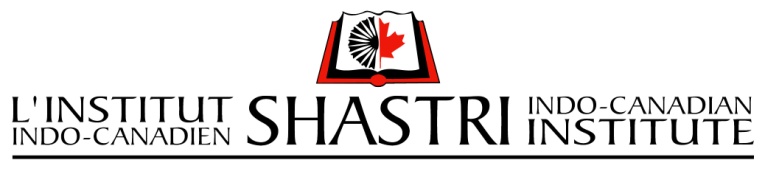 APPLICATION FORM SHASTRI RESEARCH STUDENT FELLOWSHIP FOR STUDENTS 2017-18APPLICATION FORM SHASTRI RESEARCH STUDENT FELLOWSHIP FOR STUDENTS 2017-18APPLICATION FORM SHASTRI RESEARCH STUDENT FELLOWSHIP FOR STUDENTS 2017-18APPLICATION FORM SHASTRI RESEARCH STUDENT FELLOWSHIP FOR STUDENTS 2017-18APPLICATION FORM SHASTRI RESEARCH STUDENT FELLOWSHIP FOR STUDENTS 2017-18APPLICATION FORM SHASTRI RESEARCH STUDENT FELLOWSHIP FOR STUDENTS 2017-18APPLICATION FORM SHASTRI RESEARCH STUDENT FELLOWSHIP FOR STUDENTS 2017-18APPLICATION FORM SHASTRI RESEARCH STUDENT FELLOWSHIP FOR STUDENTS 2017-18APPLICATION FORM SHASTRI RESEARCH STUDENT FELLOWSHIP FOR STUDENTS 2017-18APPLICATION FORM SHASTRI RESEARCH STUDENT FELLOWSHIP FOR STUDENTS 2017-18APPLICATION FORM SHASTRI RESEARCH STUDENT FELLOWSHIP FOR STUDENTS 2017-18APPLICATION FORM SHASTRI RESEARCH STUDENT FELLOWSHIP FOR STUDENTS 2017-18APPLICATION FORM SHASTRI RESEARCH STUDENT FELLOWSHIP FOR STUDENTS 2017-18APPLICATION FORM SHASTRI RESEARCH STUDENT FELLOWSHIP FOR STUDENTS 2017-18APPLICATION FORM SHASTRI RESEARCH STUDENT FELLOWSHIP FOR STUDENTS 2017-18APPLICATION FORM SHASTRI RESEARCH STUDENT FELLOWSHIP FOR STUDENTS 2017-18APPLICATION FORM SHASTRI RESEARCH STUDENT FELLOWSHIP FOR STUDENTS 2017-18APPLICATION FORM SHASTRI RESEARCH STUDENT FELLOWSHIP FOR STUDENTS 2017-18APPLICATION FORM SHASTRI RESEARCH STUDENT FELLOWSHIP FOR STUDENTS 2017-18APPLICATION FORM SHASTRI RESEARCH STUDENT FELLOWSHIP FOR STUDENTS 2017-18APPLICATION FORM SHASTRI RESEARCH STUDENT FELLOWSHIP FOR STUDENTS 2017-18APPLICATION FORM SHASTRI RESEARCH STUDENT FELLOWSHIP FOR STUDENTS 2017-18APPLICATION FORM SHASTRI RESEARCH STUDENT FELLOWSHIP FOR STUDENTS 2017-18APPLICATION FORM SHASTRI RESEARCH STUDENT FELLOWSHIP FOR STUDENTS 2017-18APPLICATION FORM SHASTRI RESEARCH STUDENT FELLOWSHIP FOR STUDENTS 2017-18APPLICATION FORM SHASTRI RESEARCH STUDENT FELLOWSHIP FOR STUDENTS 2017-18APPLICATION FORM SHASTRI RESEARCH STUDENT FELLOWSHIP FOR STUDENTS 2017-181.1.Last NameLast NameLast NameLast NameLast NameLast NameLast NameLast NameLast NameLast NameLast NameFirst nameFirst nameFirst nameFirst nameFirst nameFirst nameFirst nameFirst nameFirst nameFirst nameGender: F         M  Gender: F         M  Gender: F         M  Gender: F         M  TitleTitleTitleTitleTitleTitleTitleTitleTitleTitleTitleTitleTitleDate of Birth:Date of Birth:Date of Birth:Date of Birth:Date of Birth:Date of Birth:DayDayDayDayMonthMonthYearYearTitleTitleTitleTitleTitleTitleTitleTitleTitleTitleTitleTitleTitleAge as on 23rd  July 2017Age as on 23rd  July 2017Age as on 23rd  July 2017Age as on 23rd  July 2017Age as on 23rd  July 2017Age as on 23rd  July 20172.2.Mailing Address:	Mailing Address:	Mailing Address:	Mailing Address:	Mailing Address:	Mailing Address:	Mailing Address:	Mailing Address:	Mailing Address:	Mailing Address:	Mailing Address:	Mailing Address:	Mailing Address:	Mailing Address:	Mailing Address:	Mailing Address:	Mailing Address:	Mailing Address:	Mailing Address:	Mailing Address:	Mailing Address:	Mailing Address:	Mailing Address:	Mailing Address:	Mailing Address:	Correspondence:Correspondence:Correspondence:Correspondence:Correspondence:Correspondence:Correspondence:Correspondence:Correspondence:Correspondence:Correspondence:Permanent: Permanent: Permanent: Permanent: Permanent: Permanent: Permanent: Permanent: Permanent: Educational Institution:Educational Institution:Educational Institution:Educational Institution:Educational Institution:Educational Institution:Educational Institution:Telephone:                                Telephone:                                Telephone:                                Telephone:                                Telephone:                                Telephone:                                Telephone:                                Telephone:                                Telephone:                                Telephone:                                Telephone:                                Telephone:                                Telephone:                                Telephone:                                Telephone:                                Telephone:                                Telephone:                                Telephone:                                Telephone:                                Telephone:                                Telephone:                                Telephone:                                Telephone:                                Telephone:                                Telephone:                                Telephone:                                Telephone:                                Mobile:Mobile:Mobile:Mobile:Mobile:Mobile:Mobile:Mobile:Mobile:Mobile:Mobile:Mobile:Mobile:Mobile:Mobile:Mobile:Mobile:Mobile:Mobile:Mobile:Mobile:Mobile:Mobile:Mobile:Mobile:Mobile:Mobile:E-mail E-mail E-mail E-mail E-mail E-mail E-mail E-mail E-mail E-mail E-mail E-mail :E-mail :E-mail :E-mail :E-mail :E-mail :E-mail :E-mail :E-mail :E-mail :E-mail :E-mail :E-mail :E-mail :E-mail :E-mail :Communications about an award should be sent to:  Correspondence Address         Educational Institution    Communications about an award should be sent to:  Correspondence Address         Educational Institution    Communications about an award should be sent to:  Correspondence Address         Educational Institution    Communications about an award should be sent to:  Correspondence Address         Educational Institution    Communications about an award should be sent to:  Correspondence Address         Educational Institution    Communications about an award should be sent to:  Correspondence Address         Educational Institution    Communications about an award should be sent to:  Correspondence Address         Educational Institution    Communications about an award should be sent to:  Correspondence Address         Educational Institution    Communications about an award should be sent to:  Correspondence Address         Educational Institution    Communications about an award should be sent to:  Correspondence Address         Educational Institution    Communications about an award should be sent to:  Correspondence Address         Educational Institution    Communications about an award should be sent to:  Correspondence Address         Educational Institution    Communications about an award should be sent to:  Correspondence Address         Educational Institution    Communications about an award should be sent to:  Correspondence Address         Educational Institution    Communications about an award should be sent to:  Correspondence Address         Educational Institution    Communications about an award should be sent to:  Correspondence Address         Educational Institution    Communications about an award should be sent to:  Correspondence Address         Educational Institution    Communications about an award should be sent to:  Correspondence Address         Educational Institution    Communications about an award should be sent to:  Correspondence Address         Educational Institution    Communications about an award should be sent to:  Correspondence Address         Educational Institution    Communications about an award should be sent to:  Correspondence Address         Educational Institution    Communications about an award should be sent to:  Correspondence Address         Educational Institution    Communications about an award should be sent to:  Correspondence Address         Educational Institution    Communications about an award should be sent to:  Correspondence Address         Educational Institution    Communications about an award should be sent to:  Correspondence Address         Educational Institution    Communications about an award should be sent to:  Correspondence Address         Educational Institution    Communications about an award should be sent to:  Correspondence Address         Educational Institution    3.3.3.3.3.Please tick the application level:      Bachelor        Masters       M.PhilPlease tick the application level:      Bachelor        Masters       M.PhilPlease tick the application level:      Bachelor        Masters       M.PhilPlease tick the application level:      Bachelor        Masters       M.PhilPlease tick the application level:      Bachelor        Masters       M.PhilPlease tick the application level:      Bachelor        Masters       M.PhilPlease tick the application level:      Bachelor        Masters       M.PhilPlease tick the application level:      Bachelor        Masters       M.PhilPlease tick the application level:      Bachelor        Masters       M.PhilPlease tick the application level:      Bachelor        Masters       M.PhilPlease tick the application level:      Bachelor        Masters       M.PhilPlease tick the application level:      Bachelor        Masters       M.PhilPlease tick the application level:      Bachelor        Masters       M.PhilPlease tick the application level:      Bachelor        Masters       M.PhilPlease tick the application level:      Bachelor        Masters       M.PhilPlease tick the application level:      Bachelor        Masters       M.PhilPlease tick the application level:      Bachelor        Masters       M.PhilPlease tick the application level:      Bachelor        Masters       M.PhilPlease tick the application level:      Bachelor        Masters       M.PhilPlease tick the application level:      Bachelor        Masters       M.PhilPlease tick the application level:      Bachelor        Masters       M.PhilPlease tick the application level:      Bachelor        Masters       M.Phil4. 4. 4. 4. 4. Title of the Course/ Internship/ Project/ Module Course (Please provide a title that clearly describes your proposed fellowship project):Title of the Course/ Internship/ Project/ Module Course (Please provide a title that clearly describes your proposed fellowship project):Title of the Course/ Internship/ Project/ Module Course (Please provide a title that clearly describes your proposed fellowship project):Title of the Course/ Internship/ Project/ Module Course (Please provide a title that clearly describes your proposed fellowship project):Title of the Course/ Internship/ Project/ Module Course (Please provide a title that clearly describes your proposed fellowship project):Title of the Course/ Internship/ Project/ Module Course (Please provide a title that clearly describes your proposed fellowship project):Title of the Course/ Internship/ Project/ Module Course (Please provide a title that clearly describes your proposed fellowship project):Title of the Course/ Internship/ Project/ Module Course (Please provide a title that clearly describes your proposed fellowship project):Title of the Course/ Internship/ Project/ Module Course (Please provide a title that clearly describes your proposed fellowship project):Title of the Course/ Internship/ Project/ Module Course (Please provide a title that clearly describes your proposed fellowship project):Title of the Course/ Internship/ Project/ Module Course (Please provide a title that clearly describes your proposed fellowship project):Title of the Course/ Internship/ Project/ Module Course (Please provide a title that clearly describes your proposed fellowship project):Title of the Course/ Internship/ Project/ Module Course (Please provide a title that clearly describes your proposed fellowship project):Title of the Course/ Internship/ Project/ Module Course (Please provide a title that clearly describes your proposed fellowship project):Title of the Course/ Internship/ Project/ Module Course (Please provide a title that clearly describes your proposed fellowship project):Title of the Course/ Internship/ Project/ Module Course (Please provide a title that clearly describes your proposed fellowship project):Title of the Course/ Internship/ Project/ Module Course (Please provide a title that clearly describes your proposed fellowship project):Title of the Course/ Internship/ Project/ Module Course (Please provide a title that clearly describes your proposed fellowship project):Title of the Course/ Internship/ Project/ Module Course (Please provide a title that clearly describes your proposed fellowship project):Title of the Course/ Internship/ Project/ Module Course (Please provide a title that clearly describes your proposed fellowship project):Title of the Course/ Internship/ Project/ Module Course (Please provide a title that clearly describes your proposed fellowship project):Title of the Course/ Internship/ Project/ Module Course (Please provide a title that clearly describes your proposed fellowship project):5.5.5.5.5.Proposed institution/university for affiliation (in order of preference) with details of the contact person: (Please seek prior consent from the affiliate before proposing name and obtain a formal invitation letter on the letterhead of his/her institution)Note: SICI strongly advises all potential applicants that it is their responsibility to find the right partner in another country, In order to find potential matching partners/faculty members in Canadian member universities, the applicants are strongly advised to  visit the websites of preferred Canadian universities to reach to ONLY the appropriate faculty members of desired schools/departments and write to them directly expressing the necessary background of your proposal and partnership interests. We strongly advise all potential applicants to refrain from sending generic e-mail request to SICI officers or its executive council members or mass e-mailing many other recipients seeking their help to find you a partner, because it could be counterproductive and may hamper their efforts in finding a correct partner.  Applicants are also advised to approach potential partners well in time so that they can submit a well-prepared application after consultation with their partner.Proposed institution/university for affiliation (in order of preference) with details of the contact person: (Please seek prior consent from the affiliate before proposing name and obtain a formal invitation letter on the letterhead of his/her institution)Note: SICI strongly advises all potential applicants that it is their responsibility to find the right partner in another country, In order to find potential matching partners/faculty members in Canadian member universities, the applicants are strongly advised to  visit the websites of preferred Canadian universities to reach to ONLY the appropriate faculty members of desired schools/departments and write to them directly expressing the necessary background of your proposal and partnership interests. We strongly advise all potential applicants to refrain from sending generic e-mail request to SICI officers or its executive council members or mass e-mailing many other recipients seeking their help to find you a partner, because it could be counterproductive and may hamper their efforts in finding a correct partner.  Applicants are also advised to approach potential partners well in time so that they can submit a well-prepared application after consultation with their partner.Proposed institution/university for affiliation (in order of preference) with details of the contact person: (Please seek prior consent from the affiliate before proposing name and obtain a formal invitation letter on the letterhead of his/her institution)Note: SICI strongly advises all potential applicants that it is their responsibility to find the right partner in another country, In order to find potential matching partners/faculty members in Canadian member universities, the applicants are strongly advised to  visit the websites of preferred Canadian universities to reach to ONLY the appropriate faculty members of desired schools/departments and write to them directly expressing the necessary background of your proposal and partnership interests. We strongly advise all potential applicants to refrain from sending generic e-mail request to SICI officers or its executive council members or mass e-mailing many other recipients seeking their help to find you a partner, because it could be counterproductive and may hamper their efforts in finding a correct partner.  Applicants are also advised to approach potential partners well in time so that they can submit a well-prepared application after consultation with their partner.Proposed institution/university for affiliation (in order of preference) with details of the contact person: (Please seek prior consent from the affiliate before proposing name and obtain a formal invitation letter on the letterhead of his/her institution)Note: SICI strongly advises all potential applicants that it is their responsibility to find the right partner in another country, In order to find potential matching partners/faculty members in Canadian member universities, the applicants are strongly advised to  visit the websites of preferred Canadian universities to reach to ONLY the appropriate faculty members of desired schools/departments and write to them directly expressing the necessary background of your proposal and partnership interests. We strongly advise all potential applicants to refrain from sending generic e-mail request to SICI officers or its executive council members or mass e-mailing many other recipients seeking their help to find you a partner, because it could be counterproductive and may hamper their efforts in finding a correct partner.  Applicants are also advised to approach potential partners well in time so that they can submit a well-prepared application after consultation with their partner.Proposed institution/university for affiliation (in order of preference) with details of the contact person: (Please seek prior consent from the affiliate before proposing name and obtain a formal invitation letter on the letterhead of his/her institution)Note: SICI strongly advises all potential applicants that it is their responsibility to find the right partner in another country, In order to find potential matching partners/faculty members in Canadian member universities, the applicants are strongly advised to  visit the websites of preferred Canadian universities to reach to ONLY the appropriate faculty members of desired schools/departments and write to them directly expressing the necessary background of your proposal and partnership interests. We strongly advise all potential applicants to refrain from sending generic e-mail request to SICI officers or its executive council members or mass e-mailing many other recipients seeking their help to find you a partner, because it could be counterproductive and may hamper their efforts in finding a correct partner.  Applicants are also advised to approach potential partners well in time so that they can submit a well-prepared application after consultation with their partner.Proposed institution/university for affiliation (in order of preference) with details of the contact person: (Please seek prior consent from the affiliate before proposing name and obtain a formal invitation letter on the letterhead of his/her institution)Note: SICI strongly advises all potential applicants that it is their responsibility to find the right partner in another country, In order to find potential matching partners/faculty members in Canadian member universities, the applicants are strongly advised to  visit the websites of preferred Canadian universities to reach to ONLY the appropriate faculty members of desired schools/departments and write to them directly expressing the necessary background of your proposal and partnership interests. We strongly advise all potential applicants to refrain from sending generic e-mail request to SICI officers or its executive council members or mass e-mailing many other recipients seeking their help to find you a partner, because it could be counterproductive and may hamper their efforts in finding a correct partner.  Applicants are also advised to approach potential partners well in time so that they can submit a well-prepared application after consultation with their partner.Proposed institution/university for affiliation (in order of preference) with details of the contact person: (Please seek prior consent from the affiliate before proposing name and obtain a formal invitation letter on the letterhead of his/her institution)Note: SICI strongly advises all potential applicants that it is their responsibility to find the right partner in another country, In order to find potential matching partners/faculty members in Canadian member universities, the applicants are strongly advised to  visit the websites of preferred Canadian universities to reach to ONLY the appropriate faculty members of desired schools/departments and write to them directly expressing the necessary background of your proposal and partnership interests. We strongly advise all potential applicants to refrain from sending generic e-mail request to SICI officers or its executive council members or mass e-mailing many other recipients seeking their help to find you a partner, because it could be counterproductive and may hamper their efforts in finding a correct partner.  Applicants are also advised to approach potential partners well in time so that they can submit a well-prepared application after consultation with their partner.Proposed institution/university for affiliation (in order of preference) with details of the contact person: (Please seek prior consent from the affiliate before proposing name and obtain a formal invitation letter on the letterhead of his/her institution)Note: SICI strongly advises all potential applicants that it is their responsibility to find the right partner in another country, In order to find potential matching partners/faculty members in Canadian member universities, the applicants are strongly advised to  visit the websites of preferred Canadian universities to reach to ONLY the appropriate faculty members of desired schools/departments and write to them directly expressing the necessary background of your proposal and partnership interests. We strongly advise all potential applicants to refrain from sending generic e-mail request to SICI officers or its executive council members or mass e-mailing many other recipients seeking their help to find you a partner, because it could be counterproductive and may hamper their efforts in finding a correct partner.  Applicants are also advised to approach potential partners well in time so that they can submit a well-prepared application after consultation with their partner.Proposed institution/university for affiliation (in order of preference) with details of the contact person: (Please seek prior consent from the affiliate before proposing name and obtain a formal invitation letter on the letterhead of his/her institution)Note: SICI strongly advises all potential applicants that it is their responsibility to find the right partner in another country, In order to find potential matching partners/faculty members in Canadian member universities, the applicants are strongly advised to  visit the websites of preferred Canadian universities to reach to ONLY the appropriate faculty members of desired schools/departments and write to them directly expressing the necessary background of your proposal and partnership interests. We strongly advise all potential applicants to refrain from sending generic e-mail request to SICI officers or its executive council members or mass e-mailing many other recipients seeking their help to find you a partner, because it could be counterproductive and may hamper their efforts in finding a correct partner.  Applicants are also advised to approach potential partners well in time so that they can submit a well-prepared application after consultation with their partner.Proposed institution/university for affiliation (in order of preference) with details of the contact person: (Please seek prior consent from the affiliate before proposing name and obtain a formal invitation letter on the letterhead of his/her institution)Note: SICI strongly advises all potential applicants that it is their responsibility to find the right partner in another country, In order to find potential matching partners/faculty members in Canadian member universities, the applicants are strongly advised to  visit the websites of preferred Canadian universities to reach to ONLY the appropriate faculty members of desired schools/departments and write to them directly expressing the necessary background of your proposal and partnership interests. We strongly advise all potential applicants to refrain from sending generic e-mail request to SICI officers or its executive council members or mass e-mailing many other recipients seeking their help to find you a partner, because it could be counterproductive and may hamper their efforts in finding a correct partner.  Applicants are also advised to approach potential partners well in time so that they can submit a well-prepared application after consultation with their partner.Proposed institution/university for affiliation (in order of preference) with details of the contact person: (Please seek prior consent from the affiliate before proposing name and obtain a formal invitation letter on the letterhead of his/her institution)Note: SICI strongly advises all potential applicants that it is their responsibility to find the right partner in another country, In order to find potential matching partners/faculty members in Canadian member universities, the applicants are strongly advised to  visit the websites of preferred Canadian universities to reach to ONLY the appropriate faculty members of desired schools/departments and write to them directly expressing the necessary background of your proposal and partnership interests. We strongly advise all potential applicants to refrain from sending generic e-mail request to SICI officers or its executive council members or mass e-mailing many other recipients seeking their help to find you a partner, because it could be counterproductive and may hamper their efforts in finding a correct partner.  Applicants are also advised to approach potential partners well in time so that they can submit a well-prepared application after consultation with their partner.Proposed institution/university for affiliation (in order of preference) with details of the contact person: (Please seek prior consent from the affiliate before proposing name and obtain a formal invitation letter on the letterhead of his/her institution)Note: SICI strongly advises all potential applicants that it is their responsibility to find the right partner in another country, In order to find potential matching partners/faculty members in Canadian member universities, the applicants are strongly advised to  visit the websites of preferred Canadian universities to reach to ONLY the appropriate faculty members of desired schools/departments and write to them directly expressing the necessary background of your proposal and partnership interests. We strongly advise all potential applicants to refrain from sending generic e-mail request to SICI officers or its executive council members or mass e-mailing many other recipients seeking their help to find you a partner, because it could be counterproductive and may hamper their efforts in finding a correct partner.  Applicants are also advised to approach potential partners well in time so that they can submit a well-prepared application after consultation with their partner.Proposed institution/university for affiliation (in order of preference) with details of the contact person: (Please seek prior consent from the affiliate before proposing name and obtain a formal invitation letter on the letterhead of his/her institution)Note: SICI strongly advises all potential applicants that it is their responsibility to find the right partner in another country, In order to find potential matching partners/faculty members in Canadian member universities, the applicants are strongly advised to  visit the websites of preferred Canadian universities to reach to ONLY the appropriate faculty members of desired schools/departments and write to them directly expressing the necessary background of your proposal and partnership interests. We strongly advise all potential applicants to refrain from sending generic e-mail request to SICI officers or its executive council members or mass e-mailing many other recipients seeking their help to find you a partner, because it could be counterproductive and may hamper their efforts in finding a correct partner.  Applicants are also advised to approach potential partners well in time so that they can submit a well-prepared application after consultation with their partner.Proposed institution/university for affiliation (in order of preference) with details of the contact person: (Please seek prior consent from the affiliate before proposing name and obtain a formal invitation letter on the letterhead of his/her institution)Note: SICI strongly advises all potential applicants that it is their responsibility to find the right partner in another country, In order to find potential matching partners/faculty members in Canadian member universities, the applicants are strongly advised to  visit the websites of preferred Canadian universities to reach to ONLY the appropriate faculty members of desired schools/departments and write to them directly expressing the necessary background of your proposal and partnership interests. We strongly advise all potential applicants to refrain from sending generic e-mail request to SICI officers or its executive council members or mass e-mailing many other recipients seeking their help to find you a partner, because it could be counterproductive and may hamper their efforts in finding a correct partner.  Applicants are also advised to approach potential partners well in time so that they can submit a well-prepared application after consultation with their partner.Proposed institution/university for affiliation (in order of preference) with details of the contact person: (Please seek prior consent from the affiliate before proposing name and obtain a formal invitation letter on the letterhead of his/her institution)Note: SICI strongly advises all potential applicants that it is their responsibility to find the right partner in another country, In order to find potential matching partners/faculty members in Canadian member universities, the applicants are strongly advised to  visit the websites of preferred Canadian universities to reach to ONLY the appropriate faculty members of desired schools/departments and write to them directly expressing the necessary background of your proposal and partnership interests. We strongly advise all potential applicants to refrain from sending generic e-mail request to SICI officers or its executive council members or mass e-mailing many other recipients seeking their help to find you a partner, because it could be counterproductive and may hamper their efforts in finding a correct partner.  Applicants are also advised to approach potential partners well in time so that they can submit a well-prepared application after consultation with their partner.Proposed institution/university for affiliation (in order of preference) with details of the contact person: (Please seek prior consent from the affiliate before proposing name and obtain a formal invitation letter on the letterhead of his/her institution)Note: SICI strongly advises all potential applicants that it is their responsibility to find the right partner in another country, In order to find potential matching partners/faculty members in Canadian member universities, the applicants are strongly advised to  visit the websites of preferred Canadian universities to reach to ONLY the appropriate faculty members of desired schools/departments and write to them directly expressing the necessary background of your proposal and partnership interests. We strongly advise all potential applicants to refrain from sending generic e-mail request to SICI officers or its executive council members or mass e-mailing many other recipients seeking their help to find you a partner, because it could be counterproductive and may hamper their efforts in finding a correct partner.  Applicants are also advised to approach potential partners well in time so that they can submit a well-prepared application after consultation with their partner.Proposed institution/university for affiliation (in order of preference) with details of the contact person: (Please seek prior consent from the affiliate before proposing name and obtain a formal invitation letter on the letterhead of his/her institution)Note: SICI strongly advises all potential applicants that it is their responsibility to find the right partner in another country, In order to find potential matching partners/faculty members in Canadian member universities, the applicants are strongly advised to  visit the websites of preferred Canadian universities to reach to ONLY the appropriate faculty members of desired schools/departments and write to them directly expressing the necessary background of your proposal and partnership interests. We strongly advise all potential applicants to refrain from sending generic e-mail request to SICI officers or its executive council members or mass e-mailing many other recipients seeking their help to find you a partner, because it could be counterproductive and may hamper their efforts in finding a correct partner.  Applicants are also advised to approach potential partners well in time so that they can submit a well-prepared application after consultation with their partner.Proposed institution/university for affiliation (in order of preference) with details of the contact person: (Please seek prior consent from the affiliate before proposing name and obtain a formal invitation letter on the letterhead of his/her institution)Note: SICI strongly advises all potential applicants that it is their responsibility to find the right partner in another country, In order to find potential matching partners/faculty members in Canadian member universities, the applicants are strongly advised to  visit the websites of preferred Canadian universities to reach to ONLY the appropriate faculty members of desired schools/departments and write to them directly expressing the necessary background of your proposal and partnership interests. We strongly advise all potential applicants to refrain from sending generic e-mail request to SICI officers or its executive council members or mass e-mailing many other recipients seeking their help to find you a partner, because it could be counterproductive and may hamper their efforts in finding a correct partner.  Applicants are also advised to approach potential partners well in time so that they can submit a well-prepared application after consultation with their partner.Proposed institution/university for affiliation (in order of preference) with details of the contact person: (Please seek prior consent from the affiliate before proposing name and obtain a formal invitation letter on the letterhead of his/her institution)Note: SICI strongly advises all potential applicants that it is their responsibility to find the right partner in another country, In order to find potential matching partners/faculty members in Canadian member universities, the applicants are strongly advised to  visit the websites of preferred Canadian universities to reach to ONLY the appropriate faculty members of desired schools/departments and write to them directly expressing the necessary background of your proposal and partnership interests. We strongly advise all potential applicants to refrain from sending generic e-mail request to SICI officers or its executive council members or mass e-mailing many other recipients seeking their help to find you a partner, because it could be counterproductive and may hamper their efforts in finding a correct partner.  Applicants are also advised to approach potential partners well in time so that they can submit a well-prepared application after consultation with their partner.Proposed institution/university for affiliation (in order of preference) with details of the contact person: (Please seek prior consent from the affiliate before proposing name and obtain a formal invitation letter on the letterhead of his/her institution)Note: SICI strongly advises all potential applicants that it is their responsibility to find the right partner in another country, In order to find potential matching partners/faculty members in Canadian member universities, the applicants are strongly advised to  visit the websites of preferred Canadian universities to reach to ONLY the appropriate faculty members of desired schools/departments and write to them directly expressing the necessary background of your proposal and partnership interests. We strongly advise all potential applicants to refrain from sending generic e-mail request to SICI officers or its executive council members or mass e-mailing many other recipients seeking their help to find you a partner, because it could be counterproductive and may hamper their efforts in finding a correct partner.  Applicants are also advised to approach potential partners well in time so that they can submit a well-prepared application after consultation with their partner.Proposed institution/university for affiliation (in order of preference) with details of the contact person: (Please seek prior consent from the affiliate before proposing name and obtain a formal invitation letter on the letterhead of his/her institution)Note: SICI strongly advises all potential applicants that it is their responsibility to find the right partner in another country, In order to find potential matching partners/faculty members in Canadian member universities, the applicants are strongly advised to  visit the websites of preferred Canadian universities to reach to ONLY the appropriate faculty members of desired schools/departments and write to them directly expressing the necessary background of your proposal and partnership interests. We strongly advise all potential applicants to refrain from sending generic e-mail request to SICI officers or its executive council members or mass e-mailing many other recipients seeking their help to find you a partner, because it could be counterproductive and may hamper their efforts in finding a correct partner.  Applicants are also advised to approach potential partners well in time so that they can submit a well-prepared application after consultation with their partner.Proposed institution/university for affiliation (in order of preference) with details of the contact person: (Please seek prior consent from the affiliate before proposing name and obtain a formal invitation letter on the letterhead of his/her institution)Note: SICI strongly advises all potential applicants that it is their responsibility to find the right partner in another country, In order to find potential matching partners/faculty members in Canadian member universities, the applicants are strongly advised to  visit the websites of preferred Canadian universities to reach to ONLY the appropriate faculty members of desired schools/departments and write to them directly expressing the necessary background of your proposal and partnership interests. We strongly advise all potential applicants to refrain from sending generic e-mail request to SICI officers or its executive council members or mass e-mailing many other recipients seeking their help to find you a partner, because it could be counterproductive and may hamper their efforts in finding a correct partner.  Applicants are also advised to approach potential partners well in time so that they can submit a well-prepared application after consultation with their partner.aaaaaaaaaaaaaaaaaaaaaaaaaaabbbbbbbbbbbbbbbbbbbbbbbbbbb6.6.6.6.Anticipated dates of departure and return (if awarded):  Anticipated dates of departure and return (if awarded):  Anticipated dates of departure and return (if awarded):  Anticipated dates of departure and return (if awarded):  Anticipated dates of departure and return (if awarded):  Anticipated dates of departure and return (if awarded):  Anticipated dates of departure and return (if awarded):  Anticipated dates of departure and return (if awarded):  Anticipated dates of departure and return (if awarded):  Anticipated dates of departure and return (if awarded):  Anticipated dates of departure and return (if awarded):  Anticipated dates of departure and return (if awarded):  Anticipated dates of departure and return (if awarded):  Anticipated dates of departure and return (if awarded):  Anticipated dates of departure and return (if awarded):  Anticipated dates of departure and return (if awarded):  Anticipated dates of departure and return (if awarded):  Anticipated dates of departure and return (if awarded):  Anticipated dates of departure and return (if awarded):  Anticipated dates of departure and return (if awarded):  Anticipated dates of departure and return (if awarded):  Anticipated dates of departure and return (if awarded):  Anticipated dates of departure and return (if awarded):  Departure Date:Departure Date:Departure Date:Departure Date:Departure Date:Departure Date:Departure Date:Departure Date:Return Date:Return Date:(From India)(From India)(From India)(From India)(From India)(From India)(From India)(From India)DayDayMonthMonthYearYearYearYear(From Canada)(From Canada)DayDayDayDayMonthMonthMonthMonthYearProposed fellowship Duration of months:Proposed fellowship Duration of months:Proposed fellowship Duration of months:Proposed fellowship Duration of months:Proposed fellowship Duration of months:Proposed fellowship Duration of months:Proposed fellowship Duration of months:Proposed fellowship Duration of months:Proposed fellowship Duration of months:Proposed fellowship Duration of months:Proposed fellowship Duration of months:Proposed fellowship Duration of months:Proposed fellowship Duration of months:Proposed fellowship Duration of months:Proposed fellowship Duration of months:Proposed fellowship Duration of months:Proposed fellowship duration in Weeks:Proposed fellowship duration in Weeks:Proposed fellowship duration in Weeks:Proposed fellowship duration in Weeks:Proposed fellowship duration in Weeks:Proposed fellowship duration in Weeks:Proposed fellowship duration in Weeks:Proposed fellowship duration in Weeks:Proposed fellowship duration in Weeks:Proposed fellowship duration in Weeks:Proposed fellowship duration in Weeks:7. Short Project Description :Short Project Description :Short Project Description :Short Project Description :Short Project Description :Short Project Description :Short Project Description :Short Project Description :Short Project Description :Short Project Description :Short Project Description :Short Project Description :Short Project Description :Short Project Description :Short Project Description :Short Project Description :Short Project Description :Short Project Description :Short Project Description :Short Project Description :Short Project Description :Short Project Description :Short Project Description :Short Project Description :Short Project Description :Short Project Description :Discipline 1:Discipline 1:Discipline 1:Discipline 1:Discipline 1:Discipline 1:Discipline 1:Discipline 1:Discipline 1:Discipline 1:Discipline 1:Discipline 1:Discipline 1:Discipline 1:Discipline 1:Discipline 1:Discipline 1:Discipline 1:Discipline 1:Discipline 1:Discipline 1:Discipline 1:Discipline 1:Discipline 1:Discipline 1:Discipline 1:Discipline 1:Discipline 2:	Discipline 2:	Discipline 2:	Discipline 2:	Discipline 2:	Discipline 2:	Discipline 2:	Discipline 2:	Discipline 2:	Discipline 2:	Discipline 2:	Discipline 2:	Discipline 2:	Discipline 2:	Discipline 2:	Discipline 2:	Discipline 2:	Discipline 2:	Discipline 2:	Discipline 2:	Discipline 2:	Discipline 2:	Discipline 2:	Discipline 2:	Discipline 2:	Discipline 2:	Discipline 2:	8.8.Academic Qualifications ((Secondary Onwards):Academic Qualifications ((Secondary Onwards):Academic Qualifications ((Secondary Onwards):Academic Qualifications ((Secondary Onwards):Academic Qualifications ((Secondary Onwards):Academic Qualifications ((Secondary Onwards):Academic Qualifications ((Secondary Onwards):Academic Qualifications ((Secondary Onwards):Academic Qualifications ((Secondary Onwards):Academic Qualifications ((Secondary Onwards):Academic Qualifications ((Secondary Onwards):Academic Qualifications ((Secondary Onwards):Academic Qualifications ((Secondary Onwards):Academic Qualifications ((Secondary Onwards):Academic Qualifications ((Secondary Onwards):Academic Qualifications ((Secondary Onwards):Academic Qualifications ((Secondary Onwards):Academic Qualifications ((Secondary Onwards):Academic Qualifications ((Secondary Onwards):Academic Qualifications ((Secondary Onwards):Academic Qualifications ((Secondary Onwards):Academic Qualifications ((Secondary Onwards):Academic Qualifications ((Secondary Onwards):Academic Qualifications ((Secondary Onwards):Academic Qualifications ((Secondary Onwards):Exam Passed/ Degree ObtainedExam Passed/ Degree ObtainedExam Passed/ Degree ObtainedExam Passed/ Degree ObtainedExam Passed/ Degree ObtainedExam Passed/ Degree ObtainedExam Passed/ Degree ObtainedExam Passed/ Degree ObtainedExam Passed/ Degree ObtainedBroad/ UniversityBroad/ UniversityBroad/ UniversityBroad/ UniversityPercentage of Marks and DivisionPercentage of Marks and DivisionPercentage of Marks and DivisionPercentage of Marks and DivisionPassing YearPassing YearPassing YearPassing YearSubjectsSubjectsSubjectsSubjectsSubjectsSubjects9.9.Present Department/School/Centre within Institution:Present Department/School/Centre within Institution:Present Department/School/Centre within Institution:Present Department/School/Centre within Institution:Present Department/School/Centre within Institution:Present Department/School/Centre within Institution:Present Department/School/Centre within Institution:Present Department/School/Centre within Institution:Present Department/School/Centre within Institution:Present Department/School/Centre within Institution:Present Department/School/Centre within Institution:Present Department/School/Centre within Institution:Present Department/School/Centre within Institution:Present Department/School/Centre within Institution:Present Department/School/Centre within Institution:Present Department/School/Centre within Institution:Present Department/School/Centre within Institution:Present Department/School/Centre within Institution:Present Department/School/Centre within Institution:Present Department/School/Centre within Institution:Present Department/School/Centre within Institution:Present Department/School/Centre within Institution:Present Department/School/Centre within Institution:Present Department/School/Centre within Institution:Present Department/School/Centre within Institution:Name of the Institution:Department with full address:Name of the Institution:Department with full address:Name of the Institution:Department with full address:Name of the Institution:Department with full address:Name of the Institution:Department with full address:Name of the Institution:Department with full address:Name of the Institution:Department with full address:Name of the Institution:Department with full address:Name of the Institution:Department with full address:Name of the Institution:Department with full address:Name of the Institution:Department with full address:Name of the Institution:Department with full address:Name of the Institution:Department with full address:Name of the Institution:Department with full address:Name of the Institution:Department with full address:Name of the Institution:Department with full address:Name of the Institution:Department with full address:Name of the Institution:Department with full address:Name of the Institution:Department with full address:Name of the Institution:Department with full address:Name of the Institution:Department with full address:Name of the Institution:Department with full address:Name of the Institution:Department with full address:Name of the Institution:Department with full address:Name of the Institution:Department with full address:Name of the Institution:Department with full address:Name of the Institution:Department with full address:10.10.Language Abilities:Language Abilities:Language Abilities:Language Abilities:Language Abilities:Language Abilities:Language Abilities:Language Abilities:Language Abilities:Language Abilities:Language Abilities:Language Abilities:Language Abilities:Language Abilities:Language Abilities:Language Abilities:Language Abilities:Language Abilities:Language Abilities:Language Abilities:Language Abilities:Language Abilities:Language Abilities:Language Abilities:Language Abilities:                                                                                 English	French	Hindi	Oral			        Written			   * Please indicate proficiency with corresponding letters: Excellent (E), Good (G), Fair (F) or Nil (N).                                                                                 English	French	Hindi	Oral			        Written			   * Please indicate proficiency with corresponding letters: Excellent (E), Good (G), Fair (F) or Nil (N).                                                                                 English	French	Hindi	Oral			        Written			   * Please indicate proficiency with corresponding letters: Excellent (E), Good (G), Fair (F) or Nil (N).                                                                                 English	French	Hindi	Oral			        Written			   * Please indicate proficiency with corresponding letters: Excellent (E), Good (G), Fair (F) or Nil (N).                                                                                 English	French	Hindi	Oral			        Written			   * Please indicate proficiency with corresponding letters: Excellent (E), Good (G), Fair (F) or Nil (N).                                                                                 English	French	Hindi	Oral			        Written			   * Please indicate proficiency with corresponding letters: Excellent (E), Good (G), Fair (F) or Nil (N).                                                                                 English	French	Hindi	Oral			        Written			   * Please indicate proficiency with corresponding letters: Excellent (E), Good (G), Fair (F) or Nil (N).                                                                                 English	French	Hindi	Oral			        Written			   * Please indicate proficiency with corresponding letters: Excellent (E), Good (G), Fair (F) or Nil (N).                                                                                 English	French	Hindi	Oral			        Written			   * Please indicate proficiency with corresponding letters: Excellent (E), Good (G), Fair (F) or Nil (N).                                                                                 English	French	Hindi	Oral			        Written			   * Please indicate proficiency with corresponding letters: Excellent (E), Good (G), Fair (F) or Nil (N).                                                                                 English	French	Hindi	Oral			        Written			   * Please indicate proficiency with corresponding letters: Excellent (E), Good (G), Fair (F) or Nil (N).                                                                                 English	French	Hindi	Oral			        Written			   * Please indicate proficiency with corresponding letters: Excellent (E), Good (G), Fair (F) or Nil (N).                                                                                 English	French	Hindi	Oral			        Written			   * Please indicate proficiency with corresponding letters: Excellent (E), Good (G), Fair (F) or Nil (N).                                                                                 English	French	Hindi	Oral			        Written			   * Please indicate proficiency with corresponding letters: Excellent (E), Good (G), Fair (F) or Nil (N).                                                                                 English	French	Hindi	Oral			        Written			   * Please indicate proficiency with corresponding letters: Excellent (E), Good (G), Fair (F) or Nil (N).                                                                                 English	French	Hindi	Oral			        Written			   * Please indicate proficiency with corresponding letters: Excellent (E), Good (G), Fair (F) or Nil (N).                                                                                 English	French	Hindi	Oral			        Written			   * Please indicate proficiency with corresponding letters: Excellent (E), Good (G), Fair (F) or Nil (N).                                                                                 English	French	Hindi	Oral			        Written			   * Please indicate proficiency with corresponding letters: Excellent (E), Good (G), Fair (F) or Nil (N).                                                                                 English	French	Hindi	Oral			        Written			   * Please indicate proficiency with corresponding letters: Excellent (E), Good (G), Fair (F) or Nil (N).                                                                                 English	French	Hindi	Oral			        Written			   * Please indicate proficiency with corresponding letters: Excellent (E), Good (G), Fair (F) or Nil (N).                                                                                 English	French	Hindi	Oral			        Written			   * Please indicate proficiency with corresponding letters: Excellent (E), Good (G), Fair (F) or Nil (N).                                                                                 English	French	Hindi	Oral			        Written			   * Please indicate proficiency with corresponding letters: Excellent (E), Good (G), Fair (F) or Nil (N).                                                                                 English	French	Hindi	Oral			        Written			   * Please indicate proficiency with corresponding letters: Excellent (E), Good (G), Fair (F) or Nil (N).                                                                                 English	French	Hindi	Oral			        Written			   * Please indicate proficiency with corresponding letters: Excellent (E), Good (G), Fair (F) or Nil (N).                                                                                 English	French	Hindi	Oral			        Written			   * Please indicate proficiency with corresponding letters: Excellent (E), Good (G), Fair (F) or Nil (N).                                                                                 English	French	Hindi	Oral			        Written			   * Please indicate proficiency with corresponding letters: Excellent (E), Good (G), Fair (F) or Nil (N).                                                                                 English	French	Hindi	Oral			        Written			   * Please indicate proficiency with corresponding letters: Excellent (E), Good (G), Fair (F) or Nil (N).11.11.11.11.11.11.Shastri Involvement:Shastri Involvement:Shastri Involvement:Shastri Involvement:Shastri Involvement:Shastri Involvement:Shastri Involvement:Shastri Involvement:Shastri Involvement:Shastri Involvement:Shastri Involvement:Shastri Involvement:Shastri Involvement:Shastri Involvement:Shastri Involvement:Shastri Involvement:Shastri Involvement:Shastri Involvement:Shastri Involvement:Shastri Involvement:Shastri Involvement:Please list any awards previously received under Shastri Indo-Canadian InstitutePlease list any awards previously received under Shastri Indo-Canadian InstitutePlease list any awards previously received under Shastri Indo-Canadian InstitutePlease list any awards previously received under Shastri Indo-Canadian InstitutePlease list any awards previously received under Shastri Indo-Canadian InstitutePlease list any awards previously received under Shastri Indo-Canadian InstitutePlease list any awards previously received under Shastri Indo-Canadian InstitutePlease list any awards previously received under Shastri Indo-Canadian InstitutePlease list any awards previously received under Shastri Indo-Canadian InstitutePlease list any awards previously received under Shastri Indo-Canadian InstitutePlease list any awards previously received under Shastri Indo-Canadian InstitutePlease list any awards previously received under Shastri Indo-Canadian InstitutePlease list any awards previously received under Shastri Indo-Canadian InstitutePlease list any awards previously received under Shastri Indo-Canadian InstitutePlease list any awards previously received under Shastri Indo-Canadian InstitutePlease list any awards previously received under Shastri Indo-Canadian InstitutePlease list any awards previously received under Shastri Indo-Canadian InstitutePlease list any awards previously received under Shastri Indo-Canadian InstitutePlease list any awards previously received under Shastri Indo-Canadian InstitutePlease list any awards previously received under Shastri Indo-Canadian InstitutePlease list any awards previously received under Shastri Indo-Canadian InstitutePlease list any awards previously received under Shastri Indo-Canadian InstitutePlease list any awards previously received under Shastri Indo-Canadian InstitutePlease list any awards previously received under Shastri Indo-Canadian InstitutePlease list any awards previously received under Shastri Indo-Canadian InstitutePlease list any awards previously received under Shastri Indo-Canadian InstitutePlease list any awards previously received under Shastri Indo-Canadian Institute12.12.Abstract of Course/ Internship/ Project/ Module Course – (restricted to 200 words.) (Please mention the Annexure Number here if separate sheets used to write Abstract)Abstract of Course/ Internship/ Project/ Module Course – (restricted to 200 words.) (Please mention the Annexure Number here if separate sheets used to write Abstract)Abstract of Course/ Internship/ Project/ Module Course – (restricted to 200 words.) (Please mention the Annexure Number here if separate sheets used to write Abstract)Abstract of Course/ Internship/ Project/ Module Course – (restricted to 200 words.) (Please mention the Annexure Number here if separate sheets used to write Abstract)Abstract of Course/ Internship/ Project/ Module Course – (restricted to 200 words.) (Please mention the Annexure Number here if separate sheets used to write Abstract)Abstract of Course/ Internship/ Project/ Module Course – (restricted to 200 words.) (Please mention the Annexure Number here if separate sheets used to write Abstract)Abstract of Course/ Internship/ Project/ Module Course – (restricted to 200 words.) (Please mention the Annexure Number here if separate sheets used to write Abstract)Abstract of Course/ Internship/ Project/ Module Course – (restricted to 200 words.) (Please mention the Annexure Number here if separate sheets used to write Abstract)Abstract of Course/ Internship/ Project/ Module Course – (restricted to 200 words.) (Please mention the Annexure Number here if separate sheets used to write Abstract)Abstract of Course/ Internship/ Project/ Module Course – (restricted to 200 words.) (Please mention the Annexure Number here if separate sheets used to write Abstract)Abstract of Course/ Internship/ Project/ Module Course – (restricted to 200 words.) (Please mention the Annexure Number here if separate sheets used to write Abstract)Abstract of Course/ Internship/ Project/ Module Course – (restricted to 200 words.) (Please mention the Annexure Number here if separate sheets used to write Abstract)Abstract of Course/ Internship/ Project/ Module Course – (restricted to 200 words.) (Please mention the Annexure Number here if separate sheets used to write Abstract)Abstract of Course/ Internship/ Project/ Module Course – (restricted to 200 words.) (Please mention the Annexure Number here if separate sheets used to write Abstract)Abstract of Course/ Internship/ Project/ Module Course – (restricted to 200 words.) (Please mention the Annexure Number here if separate sheets used to write Abstract)Abstract of Course/ Internship/ Project/ Module Course – (restricted to 200 words.) (Please mention the Annexure Number here if separate sheets used to write Abstract)Abstract of Course/ Internship/ Project/ Module Course – (restricted to 200 words.) (Please mention the Annexure Number here if separate sheets used to write Abstract)Abstract of Course/ Internship/ Project/ Module Course – (restricted to 200 words.) (Please mention the Annexure Number here if separate sheets used to write Abstract)Abstract of Course/ Internship/ Project/ Module Course – (restricted to 200 words.) (Please mention the Annexure Number here if separate sheets used to write Abstract)Abstract of Course/ Internship/ Project/ Module Course – (restricted to 200 words.) (Please mention the Annexure Number here if separate sheets used to write Abstract)Abstract of Course/ Internship/ Project/ Module Course – (restricted to 200 words.) (Please mention the Annexure Number here if separate sheets used to write Abstract)Abstract of Course/ Internship/ Project/ Module Course – (restricted to 200 words.) (Please mention the Annexure Number here if separate sheets used to write Abstract)Abstract of Course/ Internship/ Project/ Module Course – (restricted to 200 words.) (Please mention the Annexure Number here if separate sheets used to write Abstract)Abstract of Course/ Internship/ Project/ Module Course – (restricted to 200 words.) (Please mention the Annexure Number here if separate sheets used to write Abstract)Abstract of Course/ Internship/ Project/ Module Course – (restricted to 200 words.) (Please mention the Annexure Number here if separate sheets used to write Abstract) 13. 13. Project Information  Project Information  Project Information  Project Information  Project Information  Project Information  Project Information  Project Information  Project Information  Project Information  Project Information  Project Information  Project Information  Project Information  Project Information  Project Information  Project Information  Project Information  Project Information  Project Information  Project Information  Project Information  Project Information  Project Information  Project Information Summarise and support the proposed project will contribute to your professional and academic development?Summarise and support the proposed project will contribute to your professional and academic development?Summarise and support the proposed project will contribute to your professional and academic development?Summarise and support the proposed project will contribute to your professional and academic development?Summarise and support the proposed project will contribute to your professional and academic development?Summarise and support the proposed project will contribute to your professional and academic development?Summarise and support the proposed project will contribute to your professional and academic development?Summarise and support the proposed project will contribute to your professional and academic development?Summarise and support the proposed project will contribute to your professional and academic development?Summarise and support the proposed project will contribute to your professional and academic development?Summarise and support the proposed project will contribute to your professional and academic development?Summarise and support the proposed project will contribute to your professional and academic development?Summarise and support the proposed project will contribute to your professional and academic development?Summarise and support the proposed project will contribute to your professional and academic development?Summarise and support the proposed project will contribute to your professional and academic development?Summarise and support the proposed project will contribute to your professional and academic development?Summarise and support the proposed project will contribute to your professional and academic development?Summarise and support the proposed project will contribute to your professional and academic development?Summarise and support the proposed project will contribute to your professional and academic development?Summarise and support the proposed project will contribute to your professional and academic development?Summarise and support the proposed project will contribute to your professional and academic development?Summarise and support the proposed project will contribute to your professional and academic development?Summarise and support the proposed project will contribute to your professional and academic development?Summarise and support the proposed project will contribute to your professional and academic development?Summarise and support the proposed project will contribute to your professional and academic development?Summarise and support the proposed project will contribute to your professional and academic development?Summarise and support the proposed project will contribute to your professional and academic development?Would the proposed project contribute to higher education in India/Canada? Explain how. Would the proposed project contribute to higher education in India/Canada? Explain how. Would the proposed project contribute to higher education in India/Canada? Explain how. Would the proposed project contribute to higher education in India/Canada? Explain how. Would the proposed project contribute to higher education in India/Canada? Explain how. Would the proposed project contribute to higher education in India/Canada? Explain how. Would the proposed project contribute to higher education in India/Canada? Explain how. Would the proposed project contribute to higher education in India/Canada? Explain how. Would the proposed project contribute to higher education in India/Canada? Explain how. Would the proposed project contribute to higher education in India/Canada? Explain how. Would the proposed project contribute to higher education in India/Canada? Explain how. Would the proposed project contribute to higher education in India/Canada? Explain how. Would the proposed project contribute to higher education in India/Canada? Explain how. Would the proposed project contribute to higher education in India/Canada? Explain how. Would the proposed project contribute to higher education in India/Canada? Explain how. Would the proposed project contribute to higher education in India/Canada? Explain how. Would the proposed project contribute to higher education in India/Canada? Explain how. Would the proposed project contribute to higher education in India/Canada? Explain how. Would the proposed project contribute to higher education in India/Canada? Explain how. Would the proposed project contribute to higher education in India/Canada? Explain how. Would the proposed project contribute to higher education in India/Canada? Explain how. Would the proposed project contribute to higher education in India/Canada? Explain how. Would the proposed project contribute to higher education in India/Canada? Explain how. Would the proposed project contribute to higher education in India/Canada? Explain how. Would the proposed project contribute to higher education in India/Canada? Explain how. Would the proposed project contribute to higher education in India/Canada? Explain how. Would the proposed project contribute to higher education in India/Canada? Explain how. How do you see your proposed project contributing to social change in India/Canada?How do you see your proposed project contributing to social change in India/Canada?How do you see your proposed project contributing to social change in India/Canada?How do you see your proposed project contributing to social change in India/Canada?How do you see your proposed project contributing to social change in India/Canada?How do you see your proposed project contributing to social change in India/Canada?How do you see your proposed project contributing to social change in India/Canada?How do you see your proposed project contributing to social change in India/Canada?How do you see your proposed project contributing to social change in India/Canada?How do you see your proposed project contributing to social change in India/Canada?How do you see your proposed project contributing to social change in India/Canada?How do you see your proposed project contributing to social change in India/Canada?How do you see your proposed project contributing to social change in India/Canada?How do you see your proposed project contributing to social change in India/Canada?How do you see your proposed project contributing to social change in India/Canada?How do you see your proposed project contributing to social change in India/Canada?How do you see your proposed project contributing to social change in India/Canada?How do you see your proposed project contributing to social change in India/Canada?How do you see your proposed project contributing to social change in India/Canada?How do you see your proposed project contributing to social change in India/Canada?How do you see your proposed project contributing to social change in India/Canada?How do you see your proposed project contributing to social change in India/Canada?How do you see your proposed project contributing to social change in India/Canada?How do you see your proposed project contributing to social change in India/Canada?How do you see your proposed project contributing to social change in India/Canada?How do you see your proposed project contributing to social change in India/Canada?How do you see your proposed project contributing to social change in India/Canada?How do you see your proposed project contributing to cross-cultural understanding and communications?How do you see your proposed project contributing to cross-cultural understanding and communications?How do you see your proposed project contributing to cross-cultural understanding and communications?How do you see your proposed project contributing to cross-cultural understanding and communications?How do you see your proposed project contributing to cross-cultural understanding and communications?How do you see your proposed project contributing to cross-cultural understanding and communications?How do you see your proposed project contributing to cross-cultural understanding and communications?How do you see your proposed project contributing to cross-cultural understanding and communications?How do you see your proposed project contributing to cross-cultural understanding and communications?How do you see your proposed project contributing to cross-cultural understanding and communications?How do you see your proposed project contributing to cross-cultural understanding and communications?How do you see your proposed project contributing to cross-cultural understanding and communications?How do you see your proposed project contributing to cross-cultural understanding and communications?How do you see your proposed project contributing to cross-cultural understanding and communications?How do you see your proposed project contributing to cross-cultural understanding and communications?How do you see your proposed project contributing to cross-cultural understanding and communications?How do you see your proposed project contributing to cross-cultural understanding and communications?How do you see your proposed project contributing to cross-cultural understanding and communications?How do you see your proposed project contributing to cross-cultural understanding and communications?How do you see your proposed project contributing to cross-cultural understanding and communications?How do you see your proposed project contributing to cross-cultural understanding and communications?How do you see your proposed project contributing to cross-cultural understanding and communications?How do you see your proposed project contributing to cross-cultural understanding and communications?How do you see your proposed project contributing to cross-cultural understanding and communications?How do you see your proposed project contributing to cross-cultural understanding and communications?How do you see your proposed project contributing to cross-cultural understanding and communications?How do you see your proposed project contributing to cross-cultural understanding and communications?14.14.Project Description – Please define wherever applicable (a) Scope, (b) Objectives, (c) Evidence of knowledge in the field, with citations and bibliography of relevant literature; (d) Social or practical relevance of the project; (e) Theories, methods and sources, (f) Preparatory work to be completed prior to commencement of fellowship (g) The need for carrying out the project in Canada/India.  (2000 words max) (Please mention the Annexure Number here if separate sheets used for project description)Project Description – Please define wherever applicable (a) Scope, (b) Objectives, (c) Evidence of knowledge in the field, with citations and bibliography of relevant literature; (d) Social or practical relevance of the project; (e) Theories, methods and sources, (f) Preparatory work to be completed prior to commencement of fellowship (g) The need for carrying out the project in Canada/India.  (2000 words max) (Please mention the Annexure Number here if separate sheets used for project description)Project Description – Please define wherever applicable (a) Scope, (b) Objectives, (c) Evidence of knowledge in the field, with citations and bibliography of relevant literature; (d) Social or practical relevance of the project; (e) Theories, methods and sources, (f) Preparatory work to be completed prior to commencement of fellowship (g) The need for carrying out the project in Canada/India.  (2000 words max) (Please mention the Annexure Number here if separate sheets used for project description)Project Description – Please define wherever applicable (a) Scope, (b) Objectives, (c) Evidence of knowledge in the field, with citations and bibliography of relevant literature; (d) Social or practical relevance of the project; (e) Theories, methods and sources, (f) Preparatory work to be completed prior to commencement of fellowship (g) The need for carrying out the project in Canada/India.  (2000 words max) (Please mention the Annexure Number here if separate sheets used for project description)Project Description – Please define wherever applicable (a) Scope, (b) Objectives, (c) Evidence of knowledge in the field, with citations and bibliography of relevant literature; (d) Social or practical relevance of the project; (e) Theories, methods and sources, (f) Preparatory work to be completed prior to commencement of fellowship (g) The need for carrying out the project in Canada/India.  (2000 words max) (Please mention the Annexure Number here if separate sheets used for project description)Project Description – Please define wherever applicable (a) Scope, (b) Objectives, (c) Evidence of knowledge in the field, with citations and bibliography of relevant literature; (d) Social or practical relevance of the project; (e) Theories, methods and sources, (f) Preparatory work to be completed prior to commencement of fellowship (g) The need for carrying out the project in Canada/India.  (2000 words max) (Please mention the Annexure Number here if separate sheets used for project description)Project Description – Please define wherever applicable (a) Scope, (b) Objectives, (c) Evidence of knowledge in the field, with citations and bibliography of relevant literature; (d) Social or practical relevance of the project; (e) Theories, methods and sources, (f) Preparatory work to be completed prior to commencement of fellowship (g) The need for carrying out the project in Canada/India.  (2000 words max) (Please mention the Annexure Number here if separate sheets used for project description)Project Description – Please define wherever applicable (a) Scope, (b) Objectives, (c) Evidence of knowledge in the field, with citations and bibliography of relevant literature; (d) Social or practical relevance of the project; (e) Theories, methods and sources, (f) Preparatory work to be completed prior to commencement of fellowship (g) The need for carrying out the project in Canada/India.  (2000 words max) (Please mention the Annexure Number here if separate sheets used for project description)Project Description – Please define wherever applicable (a) Scope, (b) Objectives, (c) Evidence of knowledge in the field, with citations and bibliography of relevant literature; (d) Social or practical relevance of the project; (e) Theories, methods and sources, (f) Preparatory work to be completed prior to commencement of fellowship (g) The need for carrying out the project in Canada/India.  (2000 words max) (Please mention the Annexure Number here if separate sheets used for project description)Project Description – Please define wherever applicable (a) Scope, (b) Objectives, (c) Evidence of knowledge in the field, with citations and bibliography of relevant literature; (d) Social or practical relevance of the project; (e) Theories, methods and sources, (f) Preparatory work to be completed prior to commencement of fellowship (g) The need for carrying out the project in Canada/India.  (2000 words max) (Please mention the Annexure Number here if separate sheets used for project description)Project Description – Please define wherever applicable (a) Scope, (b) Objectives, (c) Evidence of knowledge in the field, with citations and bibliography of relevant literature; (d) Social or practical relevance of the project; (e) Theories, methods and sources, (f) Preparatory work to be completed prior to commencement of fellowship (g) The need for carrying out the project in Canada/India.  (2000 words max) (Please mention the Annexure Number here if separate sheets used for project description)Project Description – Please define wherever applicable (a) Scope, (b) Objectives, (c) Evidence of knowledge in the field, with citations and bibliography of relevant literature; (d) Social or practical relevance of the project; (e) Theories, methods and sources, (f) Preparatory work to be completed prior to commencement of fellowship (g) The need for carrying out the project in Canada/India.  (2000 words max) (Please mention the Annexure Number here if separate sheets used for project description)Project Description – Please define wherever applicable (a) Scope, (b) Objectives, (c) Evidence of knowledge in the field, with citations and bibliography of relevant literature; (d) Social or practical relevance of the project; (e) Theories, methods and sources, (f) Preparatory work to be completed prior to commencement of fellowship (g) The need for carrying out the project in Canada/India.  (2000 words max) (Please mention the Annexure Number here if separate sheets used for project description)Project Description – Please define wherever applicable (a) Scope, (b) Objectives, (c) Evidence of knowledge in the field, with citations and bibliography of relevant literature; (d) Social or practical relevance of the project; (e) Theories, methods and sources, (f) Preparatory work to be completed prior to commencement of fellowship (g) The need for carrying out the project in Canada/India.  (2000 words max) (Please mention the Annexure Number here if separate sheets used for project description)Project Description – Please define wherever applicable (a) Scope, (b) Objectives, (c) Evidence of knowledge in the field, with citations and bibliography of relevant literature; (d) Social or practical relevance of the project; (e) Theories, methods and sources, (f) Preparatory work to be completed prior to commencement of fellowship (g) The need for carrying out the project in Canada/India.  (2000 words max) (Please mention the Annexure Number here if separate sheets used for project description)Project Description – Please define wherever applicable (a) Scope, (b) Objectives, (c) Evidence of knowledge in the field, with citations and bibliography of relevant literature; (d) Social or practical relevance of the project; (e) Theories, methods and sources, (f) Preparatory work to be completed prior to commencement of fellowship (g) The need for carrying out the project in Canada/India.  (2000 words max) (Please mention the Annexure Number here if separate sheets used for project description)Project Description – Please define wherever applicable (a) Scope, (b) Objectives, (c) Evidence of knowledge in the field, with citations and bibliography of relevant literature; (d) Social or practical relevance of the project; (e) Theories, methods and sources, (f) Preparatory work to be completed prior to commencement of fellowship (g) The need for carrying out the project in Canada/India.  (2000 words max) (Please mention the Annexure Number here if separate sheets used for project description)Project Description – Please define wherever applicable (a) Scope, (b) Objectives, (c) Evidence of knowledge in the field, with citations and bibliography of relevant literature; (d) Social or practical relevance of the project; (e) Theories, methods and sources, (f) Preparatory work to be completed prior to commencement of fellowship (g) The need for carrying out the project in Canada/India.  (2000 words max) (Please mention the Annexure Number here if separate sheets used for project description)Project Description – Please define wherever applicable (a) Scope, (b) Objectives, (c) Evidence of knowledge in the field, with citations and bibliography of relevant literature; (d) Social or practical relevance of the project; (e) Theories, methods and sources, (f) Preparatory work to be completed prior to commencement of fellowship (g) The need for carrying out the project in Canada/India.  (2000 words max) (Please mention the Annexure Number here if separate sheets used for project description)Project Description – Please define wherever applicable (a) Scope, (b) Objectives, (c) Evidence of knowledge in the field, with citations and bibliography of relevant literature; (d) Social or practical relevance of the project; (e) Theories, methods and sources, (f) Preparatory work to be completed prior to commencement of fellowship (g) The need for carrying out the project in Canada/India.  (2000 words max) (Please mention the Annexure Number here if separate sheets used for project description)Project Description – Please define wherever applicable (a) Scope, (b) Objectives, (c) Evidence of knowledge in the field, with citations and bibliography of relevant literature; (d) Social or practical relevance of the project; (e) Theories, methods and sources, (f) Preparatory work to be completed prior to commencement of fellowship (g) The need for carrying out the project in Canada/India.  (2000 words max) (Please mention the Annexure Number here if separate sheets used for project description)Project Description – Please define wherever applicable (a) Scope, (b) Objectives, (c) Evidence of knowledge in the field, with citations and bibliography of relevant literature; (d) Social or practical relevance of the project; (e) Theories, methods and sources, (f) Preparatory work to be completed prior to commencement of fellowship (g) The need for carrying out the project in Canada/India.  (2000 words max) (Please mention the Annexure Number here if separate sheets used for project description)Project Description – Please define wherever applicable (a) Scope, (b) Objectives, (c) Evidence of knowledge in the field, with citations and bibliography of relevant literature; (d) Social or practical relevance of the project; (e) Theories, methods and sources, (f) Preparatory work to be completed prior to commencement of fellowship (g) The need for carrying out the project in Canada/India.  (2000 words max) (Please mention the Annexure Number here if separate sheets used for project description)Project Description – Please define wherever applicable (a) Scope, (b) Objectives, (c) Evidence of knowledge in the field, with citations and bibliography of relevant literature; (d) Social or practical relevance of the project; (e) Theories, methods and sources, (f) Preparatory work to be completed prior to commencement of fellowship (g) The need for carrying out the project in Canada/India.  (2000 words max) (Please mention the Annexure Number here if separate sheets used for project description)Project Description – Please define wherever applicable (a) Scope, (b) Objectives, (c) Evidence of knowledge in the field, with citations and bibliography of relevant literature; (d) Social or practical relevance of the project; (e) Theories, methods and sources, (f) Preparatory work to be completed prior to commencement of fellowship (g) The need for carrying out the project in Canada/India.  (2000 words max) (Please mention the Annexure Number here if separate sheets used for project description)15. 15. 15. Evaluation CriteriaEvaluation CriteriaEvaluation CriteriaEvaluation CriteriaEvaluation CriteriaEvaluation CriteriaEvaluation CriteriaEvaluation CriteriaEvaluation CriteriaEvaluation CriteriaEvaluation CriteriaEvaluation CriteriaEvaluation CriteriaEvaluation CriteriaEvaluation CriteriaEvaluation CriteriaEvaluation CriteriaEvaluation CriteriaEvaluation CriteriaEvaluation CriteriaEvaluation CriteriaEvaluation CriteriaEvaluation CriteriaEvaluation CriteriaApplications will be evaluated primarily on the basis of: (a) Originality of the proposed Course/ Internship/ Project/ Module Course and its potential intellectual contribution to knowledge; (b) Soundness of the proposed methodology and clear demonstration of knowledge of relevant scholarship on the topic; (c) Feasibility of the project as designed and clear demonstration of necessity to carry out the work in Canada/India; and Strategies for dissemination of project outcomes.Applications will be evaluated primarily on the basis of: (a) Originality of the proposed Course/ Internship/ Project/ Module Course and its potential intellectual contribution to knowledge; (b) Soundness of the proposed methodology and clear demonstration of knowledge of relevant scholarship on the topic; (c) Feasibility of the project as designed and clear demonstration of necessity to carry out the work in Canada/India; and Strategies for dissemination of project outcomes.Applications will be evaluated primarily on the basis of: (a) Originality of the proposed Course/ Internship/ Project/ Module Course and its potential intellectual contribution to knowledge; (b) Soundness of the proposed methodology and clear demonstration of knowledge of relevant scholarship on the topic; (c) Feasibility of the project as designed and clear demonstration of necessity to carry out the work in Canada/India; and Strategies for dissemination of project outcomes.Applications will be evaluated primarily on the basis of: (a) Originality of the proposed Course/ Internship/ Project/ Module Course and its potential intellectual contribution to knowledge; (b) Soundness of the proposed methodology and clear demonstration of knowledge of relevant scholarship on the topic; (c) Feasibility of the project as designed and clear demonstration of necessity to carry out the work in Canada/India; and Strategies for dissemination of project outcomes.Applications will be evaluated primarily on the basis of: (a) Originality of the proposed Course/ Internship/ Project/ Module Course and its potential intellectual contribution to knowledge; (b) Soundness of the proposed methodology and clear demonstration of knowledge of relevant scholarship on the topic; (c) Feasibility of the project as designed and clear demonstration of necessity to carry out the work in Canada/India; and Strategies for dissemination of project outcomes.Applications will be evaluated primarily on the basis of: (a) Originality of the proposed Course/ Internship/ Project/ Module Course and its potential intellectual contribution to knowledge; (b) Soundness of the proposed methodology and clear demonstration of knowledge of relevant scholarship on the topic; (c) Feasibility of the project as designed and clear demonstration of necessity to carry out the work in Canada/India; and Strategies for dissemination of project outcomes.Applications will be evaluated primarily on the basis of: (a) Originality of the proposed Course/ Internship/ Project/ Module Course and its potential intellectual contribution to knowledge; (b) Soundness of the proposed methodology and clear demonstration of knowledge of relevant scholarship on the topic; (c) Feasibility of the project as designed and clear demonstration of necessity to carry out the work in Canada/India; and Strategies for dissemination of project outcomes.Applications will be evaluated primarily on the basis of: (a) Originality of the proposed Course/ Internship/ Project/ Module Course and its potential intellectual contribution to knowledge; (b) Soundness of the proposed methodology and clear demonstration of knowledge of relevant scholarship on the topic; (c) Feasibility of the project as designed and clear demonstration of necessity to carry out the work in Canada/India; and Strategies for dissemination of project outcomes.Applications will be evaluated primarily on the basis of: (a) Originality of the proposed Course/ Internship/ Project/ Module Course and its potential intellectual contribution to knowledge; (b) Soundness of the proposed methodology and clear demonstration of knowledge of relevant scholarship on the topic; (c) Feasibility of the project as designed and clear demonstration of necessity to carry out the work in Canada/India; and Strategies for dissemination of project outcomes.Applications will be evaluated primarily on the basis of: (a) Originality of the proposed Course/ Internship/ Project/ Module Course and its potential intellectual contribution to knowledge; (b) Soundness of the proposed methodology and clear demonstration of knowledge of relevant scholarship on the topic; (c) Feasibility of the project as designed and clear demonstration of necessity to carry out the work in Canada/India; and Strategies for dissemination of project outcomes.Applications will be evaluated primarily on the basis of: (a) Originality of the proposed Course/ Internship/ Project/ Module Course and its potential intellectual contribution to knowledge; (b) Soundness of the proposed methodology and clear demonstration of knowledge of relevant scholarship on the topic; (c) Feasibility of the project as designed and clear demonstration of necessity to carry out the work in Canada/India; and Strategies for dissemination of project outcomes.Applications will be evaluated primarily on the basis of: (a) Originality of the proposed Course/ Internship/ Project/ Module Course and its potential intellectual contribution to knowledge; (b) Soundness of the proposed methodology and clear demonstration of knowledge of relevant scholarship on the topic; (c) Feasibility of the project as designed and clear demonstration of necessity to carry out the work in Canada/India; and Strategies for dissemination of project outcomes.Applications will be evaluated primarily on the basis of: (a) Originality of the proposed Course/ Internship/ Project/ Module Course and its potential intellectual contribution to knowledge; (b) Soundness of the proposed methodology and clear demonstration of knowledge of relevant scholarship on the topic; (c) Feasibility of the project as designed and clear demonstration of necessity to carry out the work in Canada/India; and Strategies for dissemination of project outcomes.Applications will be evaluated primarily on the basis of: (a) Originality of the proposed Course/ Internship/ Project/ Module Course and its potential intellectual contribution to knowledge; (b) Soundness of the proposed methodology and clear demonstration of knowledge of relevant scholarship on the topic; (c) Feasibility of the project as designed and clear demonstration of necessity to carry out the work in Canada/India; and Strategies for dissemination of project outcomes.Applications will be evaluated primarily on the basis of: (a) Originality of the proposed Course/ Internship/ Project/ Module Course and its potential intellectual contribution to knowledge; (b) Soundness of the proposed methodology and clear demonstration of knowledge of relevant scholarship on the topic; (c) Feasibility of the project as designed and clear demonstration of necessity to carry out the work in Canada/India; and Strategies for dissemination of project outcomes.Applications will be evaluated primarily on the basis of: (a) Originality of the proposed Course/ Internship/ Project/ Module Course and its potential intellectual contribution to knowledge; (b) Soundness of the proposed methodology and clear demonstration of knowledge of relevant scholarship on the topic; (c) Feasibility of the project as designed and clear demonstration of necessity to carry out the work in Canada/India; and Strategies for dissemination of project outcomes.Applications will be evaluated primarily on the basis of: (a) Originality of the proposed Course/ Internship/ Project/ Module Course and its potential intellectual contribution to knowledge; (b) Soundness of the proposed methodology and clear demonstration of knowledge of relevant scholarship on the topic; (c) Feasibility of the project as designed and clear demonstration of necessity to carry out the work in Canada/India; and Strategies for dissemination of project outcomes.Applications will be evaluated primarily on the basis of: (a) Originality of the proposed Course/ Internship/ Project/ Module Course and its potential intellectual contribution to knowledge; (b) Soundness of the proposed methodology and clear demonstration of knowledge of relevant scholarship on the topic; (c) Feasibility of the project as designed and clear demonstration of necessity to carry out the work in Canada/India; and Strategies for dissemination of project outcomes.Applications will be evaluated primarily on the basis of: (a) Originality of the proposed Course/ Internship/ Project/ Module Course and its potential intellectual contribution to knowledge; (b) Soundness of the proposed methodology and clear demonstration of knowledge of relevant scholarship on the topic; (c) Feasibility of the project as designed and clear demonstration of necessity to carry out the work in Canada/India; and Strategies for dissemination of project outcomes.Applications will be evaluated primarily on the basis of: (a) Originality of the proposed Course/ Internship/ Project/ Module Course and its potential intellectual contribution to knowledge; (b) Soundness of the proposed methodology and clear demonstration of knowledge of relevant scholarship on the topic; (c) Feasibility of the project as designed and clear demonstration of necessity to carry out the work in Canada/India; and Strategies for dissemination of project outcomes.Applications will be evaluated primarily on the basis of: (a) Originality of the proposed Course/ Internship/ Project/ Module Course and its potential intellectual contribution to knowledge; (b) Soundness of the proposed methodology and clear demonstration of knowledge of relevant scholarship on the topic; (c) Feasibility of the project as designed and clear demonstration of necessity to carry out the work in Canada/India; and Strategies for dissemination of project outcomes.Applications will be evaluated primarily on the basis of: (a) Originality of the proposed Course/ Internship/ Project/ Module Course and its potential intellectual contribution to knowledge; (b) Soundness of the proposed methodology and clear demonstration of knowledge of relevant scholarship on the topic; (c) Feasibility of the project as designed and clear demonstration of necessity to carry out the work in Canada/India; and Strategies for dissemination of project outcomes.Applications will be evaluated primarily on the basis of: (a) Originality of the proposed Course/ Internship/ Project/ Module Course and its potential intellectual contribution to knowledge; (b) Soundness of the proposed methodology and clear demonstration of knowledge of relevant scholarship on the topic; (c) Feasibility of the project as designed and clear demonstration of necessity to carry out the work in Canada/India; and Strategies for dissemination of project outcomes.Applications will be evaluated primarily on the basis of: (a) Originality of the proposed Course/ Internship/ Project/ Module Course and its potential intellectual contribution to knowledge; (b) Soundness of the proposed methodology and clear demonstration of knowledge of relevant scholarship on the topic; (c) Feasibility of the project as designed and clear demonstration of necessity to carry out the work in Canada/India; and Strategies for dissemination of project outcomes.Applications will be evaluated primarily on the basis of: (a) Originality of the proposed Course/ Internship/ Project/ Module Course and its potential intellectual contribution to knowledge; (b) Soundness of the proposed methodology and clear demonstration of knowledge of relevant scholarship on the topic; (c) Feasibility of the project as designed and clear demonstration of necessity to carry out the work in Canada/India; and Strategies for dissemination of project outcomes.Applications will be evaluated primarily on the basis of: (a) Originality of the proposed Course/ Internship/ Project/ Module Course and its potential intellectual contribution to knowledge; (b) Soundness of the proposed methodology and clear demonstration of knowledge of relevant scholarship on the topic; (c) Feasibility of the project as designed and clear demonstration of necessity to carry out the work in Canada/India; and Strategies for dissemination of project outcomes.Applications will be evaluated primarily on the basis of: (a) Originality of the proposed Course/ Internship/ Project/ Module Course and its potential intellectual contribution to knowledge; (b) Soundness of the proposed methodology and clear demonstration of knowledge of relevant scholarship on the topic; (c) Feasibility of the project as designed and clear demonstration of necessity to carry out the work in Canada/India; and Strategies for dissemination of project outcomes.16.16.EthicsEthicsEthicsEthicsEthicsEthicsEthicsEthicsEthicsEthicsEthicsEthicsEthicsEthicsEthicsEthicsEthicsEthicsEthicsEthicsEthicsEthicsEthicsEthicsEthicsDoes your project require ethics approval due to research on human subjects, input on the environment, bio hazards etc.?Yes           No      Have you initiated the ethics approval process at your home institution?   Yes         No      Shastri Institute cannot release funds without a “Certificate of Ethics Approval” from your home institution.Does your project require ethics approval due to research on human subjects, input on the environment, bio hazards etc.?Yes           No      Have you initiated the ethics approval process at your home institution?   Yes         No      Shastri Institute cannot release funds without a “Certificate of Ethics Approval” from your home institution.Does your project require ethics approval due to research on human subjects, input on the environment, bio hazards etc.?Yes           No      Have you initiated the ethics approval process at your home institution?   Yes         No      Shastri Institute cannot release funds without a “Certificate of Ethics Approval” from your home institution.Does your project require ethics approval due to research on human subjects, input on the environment, bio hazards etc.?Yes           No      Have you initiated the ethics approval process at your home institution?   Yes         No      Shastri Institute cannot release funds without a “Certificate of Ethics Approval” from your home institution.Does your project require ethics approval due to research on human subjects, input on the environment, bio hazards etc.?Yes           No      Have you initiated the ethics approval process at your home institution?   Yes         No      Shastri Institute cannot release funds without a “Certificate of Ethics Approval” from your home institution.Does your project require ethics approval due to research on human subjects, input on the environment, bio hazards etc.?Yes           No      Have you initiated the ethics approval process at your home institution?   Yes         No      Shastri Institute cannot release funds without a “Certificate of Ethics Approval” from your home institution.Does your project require ethics approval due to research on human subjects, input on the environment, bio hazards etc.?Yes           No      Have you initiated the ethics approval process at your home institution?   Yes         No      Shastri Institute cannot release funds without a “Certificate of Ethics Approval” from your home institution.Does your project require ethics approval due to research on human subjects, input on the environment, bio hazards etc.?Yes           No      Have you initiated the ethics approval process at your home institution?   Yes         No      Shastri Institute cannot release funds without a “Certificate of Ethics Approval” from your home institution.Does your project require ethics approval due to research on human subjects, input on the environment, bio hazards etc.?Yes           No      Have you initiated the ethics approval process at your home institution?   Yes         No      Shastri Institute cannot release funds without a “Certificate of Ethics Approval” from your home institution.Does your project require ethics approval due to research on human subjects, input on the environment, bio hazards etc.?Yes           No      Have you initiated the ethics approval process at your home institution?   Yes         No      Shastri Institute cannot release funds without a “Certificate of Ethics Approval” from your home institution.Does your project require ethics approval due to research on human subjects, input on the environment, bio hazards etc.?Yes           No      Have you initiated the ethics approval process at your home institution?   Yes         No      Shastri Institute cannot release funds without a “Certificate of Ethics Approval” from your home institution.Does your project require ethics approval due to research on human subjects, input on the environment, bio hazards etc.?Yes           No      Have you initiated the ethics approval process at your home institution?   Yes         No      Shastri Institute cannot release funds without a “Certificate of Ethics Approval” from your home institution.Does your project require ethics approval due to research on human subjects, input on the environment, bio hazards etc.?Yes           No      Have you initiated the ethics approval process at your home institution?   Yes         No      Shastri Institute cannot release funds without a “Certificate of Ethics Approval” from your home institution.Does your project require ethics approval due to research on human subjects, input on the environment, bio hazards etc.?Yes           No      Have you initiated the ethics approval process at your home institution?   Yes         No      Shastri Institute cannot release funds without a “Certificate of Ethics Approval” from your home institution.Does your project require ethics approval due to research on human subjects, input on the environment, bio hazards etc.?Yes           No      Have you initiated the ethics approval process at your home institution?   Yes         No      Shastri Institute cannot release funds without a “Certificate of Ethics Approval” from your home institution.Does your project require ethics approval due to research on human subjects, input on the environment, bio hazards etc.?Yes           No      Have you initiated the ethics approval process at your home institution?   Yes         No      Shastri Institute cannot release funds without a “Certificate of Ethics Approval” from your home institution.Does your project require ethics approval due to research on human subjects, input on the environment, bio hazards etc.?Yes           No      Have you initiated the ethics approval process at your home institution?   Yes         No      Shastri Institute cannot release funds without a “Certificate of Ethics Approval” from your home institution.Does your project require ethics approval due to research on human subjects, input on the environment, bio hazards etc.?Yes           No      Have you initiated the ethics approval process at your home institution?   Yes         No      Shastri Institute cannot release funds without a “Certificate of Ethics Approval” from your home institution.Does your project require ethics approval due to research on human subjects, input on the environment, bio hazards etc.?Yes           No      Have you initiated the ethics approval process at your home institution?   Yes         No      Shastri Institute cannot release funds without a “Certificate of Ethics Approval” from your home institution.Does your project require ethics approval due to research on human subjects, input on the environment, bio hazards etc.?Yes           No      Have you initiated the ethics approval process at your home institution?   Yes         No      Shastri Institute cannot release funds without a “Certificate of Ethics Approval” from your home institution.Does your project require ethics approval due to research on human subjects, input on the environment, bio hazards etc.?Yes           No      Have you initiated the ethics approval process at your home institution?   Yes         No      Shastri Institute cannot release funds without a “Certificate of Ethics Approval” from your home institution.Does your project require ethics approval due to research on human subjects, input on the environment, bio hazards etc.?Yes           No      Have you initiated the ethics approval process at your home institution?   Yes         No      Shastri Institute cannot release funds without a “Certificate of Ethics Approval” from your home institution.Does your project require ethics approval due to research on human subjects, input on the environment, bio hazards etc.?Yes           No      Have you initiated the ethics approval process at your home institution?   Yes         No      Shastri Institute cannot release funds without a “Certificate of Ethics Approval” from your home institution.Does your project require ethics approval due to research on human subjects, input on the environment, bio hazards etc.?Yes           No      Have you initiated the ethics approval process at your home institution?   Yes         No      Shastri Institute cannot release funds without a “Certificate of Ethics Approval” from your home institution.Does your project require ethics approval due to research on human subjects, input on the environment, bio hazards etc.?Yes           No      Have you initiated the ethics approval process at your home institution?   Yes         No      Shastri Institute cannot release funds without a “Certificate of Ethics Approval” from your home institution.Does your project require ethics approval due to research on human subjects, input on the environment, bio hazards etc.?Yes           No      Have you initiated the ethics approval process at your home institution?   Yes         No      Shastri Institute cannot release funds without a “Certificate of Ethics Approval” from your home institution.Does your project require ethics approval due to research on human subjects, input on the environment, bio hazards etc.?Yes           No      Have you initiated the ethics approval process at your home institution?   Yes         No      Shastri Institute cannot release funds without a “Certificate of Ethics Approval” from your home institution.17.17.Please check the appropriate boxes on the right indicating that the necessary materials are included with your application. THE APPLICANT IS RESPONSIBLE FOR ENSURING THAT THE APPLICATION IS COMPLETE. INCOMPLETE APPLICATIONS WILL NOT BE PROCESSED.Please check the appropriate boxes on the right indicating that the necessary materials are included with your application. THE APPLICANT IS RESPONSIBLE FOR ENSURING THAT THE APPLICATION IS COMPLETE. INCOMPLETE APPLICATIONS WILL NOT BE PROCESSED.Please check the appropriate boxes on the right indicating that the necessary materials are included with your application. THE APPLICANT IS RESPONSIBLE FOR ENSURING THAT THE APPLICATION IS COMPLETE. INCOMPLETE APPLICATIONS WILL NOT BE PROCESSED.Please check the appropriate boxes on the right indicating that the necessary materials are included with your application. THE APPLICANT IS RESPONSIBLE FOR ENSURING THAT THE APPLICATION IS COMPLETE. INCOMPLETE APPLICATIONS WILL NOT BE PROCESSED.Please check the appropriate boxes on the right indicating that the necessary materials are included with your application. THE APPLICANT IS RESPONSIBLE FOR ENSURING THAT THE APPLICATION IS COMPLETE. INCOMPLETE APPLICATIONS WILL NOT BE PROCESSED.Please check the appropriate boxes on the right indicating that the necessary materials are included with your application. THE APPLICANT IS RESPONSIBLE FOR ENSURING THAT THE APPLICATION IS COMPLETE. INCOMPLETE APPLICATIONS WILL NOT BE PROCESSED.Please check the appropriate boxes on the right indicating that the necessary materials are included with your application. THE APPLICANT IS RESPONSIBLE FOR ENSURING THAT THE APPLICATION IS COMPLETE. INCOMPLETE APPLICATIONS WILL NOT BE PROCESSED.Please check the appropriate boxes on the right indicating that the necessary materials are included with your application. THE APPLICANT IS RESPONSIBLE FOR ENSURING THAT THE APPLICATION IS COMPLETE. INCOMPLETE APPLICATIONS WILL NOT BE PROCESSED.Please check the appropriate boxes on the right indicating that the necessary materials are included with your application. THE APPLICANT IS RESPONSIBLE FOR ENSURING THAT THE APPLICATION IS COMPLETE. INCOMPLETE APPLICATIONS WILL NOT BE PROCESSED.Please check the appropriate boxes on the right indicating that the necessary materials are included with your application. THE APPLICANT IS RESPONSIBLE FOR ENSURING THAT THE APPLICATION IS COMPLETE. INCOMPLETE APPLICATIONS WILL NOT BE PROCESSED.Please check the appropriate boxes on the right indicating that the necessary materials are included with your application. THE APPLICANT IS RESPONSIBLE FOR ENSURING THAT THE APPLICATION IS COMPLETE. INCOMPLETE APPLICATIONS WILL NOT BE PROCESSED.Please check the appropriate boxes on the right indicating that the necessary materials are included with your application. THE APPLICANT IS RESPONSIBLE FOR ENSURING THAT THE APPLICATION IS COMPLETE. INCOMPLETE APPLICATIONS WILL NOT BE PROCESSED.Please check the appropriate boxes on the right indicating that the necessary materials are included with your application. THE APPLICANT IS RESPONSIBLE FOR ENSURING THAT THE APPLICATION IS COMPLETE. INCOMPLETE APPLICATIONS WILL NOT BE PROCESSED.Please check the appropriate boxes on the right indicating that the necessary materials are included with your application. THE APPLICANT IS RESPONSIBLE FOR ENSURING THAT THE APPLICATION IS COMPLETE. INCOMPLETE APPLICATIONS WILL NOT BE PROCESSED.Please check the appropriate boxes on the right indicating that the necessary materials are included with your application. THE APPLICANT IS RESPONSIBLE FOR ENSURING THAT THE APPLICATION IS COMPLETE. INCOMPLETE APPLICATIONS WILL NOT BE PROCESSED.Please check the appropriate boxes on the right indicating that the necessary materials are included with your application. THE APPLICANT IS RESPONSIBLE FOR ENSURING THAT THE APPLICATION IS COMPLETE. INCOMPLETE APPLICATIONS WILL NOT BE PROCESSED.Please check the appropriate boxes on the right indicating that the necessary materials are included with your application. THE APPLICANT IS RESPONSIBLE FOR ENSURING THAT THE APPLICATION IS COMPLETE. INCOMPLETE APPLICATIONS WILL NOT BE PROCESSED.Please check the appropriate boxes on the right indicating that the necessary materials are included with your application. THE APPLICANT IS RESPONSIBLE FOR ENSURING THAT THE APPLICATION IS COMPLETE. INCOMPLETE APPLICATIONS WILL NOT BE PROCESSED.Please check the appropriate boxes on the right indicating that the necessary materials are included with your application. THE APPLICANT IS RESPONSIBLE FOR ENSURING THAT THE APPLICATION IS COMPLETE. INCOMPLETE APPLICATIONS WILL NOT BE PROCESSED.Please check the appropriate boxes on the right indicating that the necessary materials are included with your application. THE APPLICANT IS RESPONSIBLE FOR ENSURING THAT THE APPLICATION IS COMPLETE. INCOMPLETE APPLICATIONS WILL NOT BE PROCESSED.Please check the appropriate boxes on the right indicating that the necessary materials are included with your application. THE APPLICANT IS RESPONSIBLE FOR ENSURING THAT THE APPLICATION IS COMPLETE. INCOMPLETE APPLICATIONS WILL NOT BE PROCESSED.Please check the appropriate boxes on the right indicating that the necessary materials are included with your application. THE APPLICANT IS RESPONSIBLE FOR ENSURING THAT THE APPLICATION IS COMPLETE. INCOMPLETE APPLICATIONS WILL NOT BE PROCESSED.Please check the appropriate boxes on the right indicating that the necessary materials are included with your application. THE APPLICANT IS RESPONSIBLE FOR ENSURING THAT THE APPLICATION IS COMPLETE. INCOMPLETE APPLICATIONS WILL NOT BE PROCESSED.Please check the appropriate boxes on the right indicating that the necessary materials are included with your application. THE APPLICANT IS RESPONSIBLE FOR ENSURING THAT THE APPLICATION IS COMPLETE. INCOMPLETE APPLICATIONS WILL NOT BE PROCESSED.Please check the appropriate boxes on the right indicating that the necessary materials are included with your application. THE APPLICANT IS RESPONSIBLE FOR ENSURING THAT THE APPLICATION IS COMPLETE. INCOMPLETE APPLICATIONS WILL NOT BE PROCESSED.Status (Put × or )Status (Put × or )Status (Put × or )One completed Shastri Application Form with original signature (In single pdf file includes all relevant document) at portal  http://shastriinstitute.org/gms/ One completed Shastri Application Form with original signature (In single pdf file includes all relevant document) at portal  http://shastriinstitute.org/gms/ One completed Shastri Application Form with original signature (In single pdf file includes all relevant document) at portal  http://shastriinstitute.org/gms/ One completed Shastri Application Form with original signature (In single pdf file includes all relevant document) at portal  http://shastriinstitute.org/gms/ One completed Shastri Application Form with original signature (In single pdf file includes all relevant document) at portal  http://shastriinstitute.org/gms/ One completed Shastri Application Form with original signature (In single pdf file includes all relevant document) at portal  http://shastriinstitute.org/gms/ One completed Shastri Application Form with original signature (In single pdf file includes all relevant document) at portal  http://shastriinstitute.org/gms/ One completed Shastri Application Form with original signature (In single pdf file includes all relevant document) at portal  http://shastriinstitute.org/gms/ One completed Shastri Application Form with original signature (In single pdf file includes all relevant document) at portal  http://shastriinstitute.org/gms/ One completed Shastri Application Form with original signature (In single pdf file includes all relevant document) at portal  http://shastriinstitute.org/gms/ One completed Shastri Application Form with original signature (In single pdf file includes all relevant document) at portal  http://shastriinstitute.org/gms/ One completed Shastri Application Form with original signature (In single pdf file includes all relevant document) at portal  http://shastriinstitute.org/gms/ One completed Shastri Application Form with original signature (In single pdf file includes all relevant document) at portal  http://shastriinstitute.org/gms/ One completed Shastri Application Form with original signature (In single pdf file includes all relevant document) at portal  http://shastriinstitute.org/gms/ One completed Shastri Application Form with original signature (In single pdf file includes all relevant document) at portal  http://shastriinstitute.org/gms/ One completed Shastri Application Form with original signature (In single pdf file includes all relevant document) at portal  http://shastriinstitute.org/gms/ One completed Shastri Application Form with original signature (In single pdf file includes all relevant document) at portal  http://shastriinstitute.org/gms/ One completed Shastri Application Form with original signature (In single pdf file includes all relevant document) at portal  http://shastriinstitute.org/gms/ One completed Shastri Application Form with original signature (In single pdf file includes all relevant document) at portal  http://shastriinstitute.org/gms/ One completed Shastri Application Form with original signature (In single pdf file includes all relevant document) at portal  http://shastriinstitute.org/gms/ One completed Shastri Application Form with original signature (In single pdf file includes all relevant document) at portal  http://shastriinstitute.org/gms/ One completed Shastri Application Form with original signature (In single pdf file includes all relevant document) at portal  http://shastriinstitute.org/gms/ One completed Shastri Application Form with original signature (In single pdf file includes all relevant document) at portal  http://shastriinstitute.org/gms/ One completed Shastri Application Form with original signature (In single pdf file includes all relevant document) at portal  http://shastriinstitute.org/gms/ Duly attested transcripts/photocopies  towards qualification acquired from post-secondary onwards Duly attested transcripts/photocopies  towards qualification acquired from post-secondary onwards Duly attested transcripts/photocopies  towards qualification acquired from post-secondary onwards Duly attested transcripts/photocopies  towards qualification acquired from post-secondary onwards Duly attested transcripts/photocopies  towards qualification acquired from post-secondary onwards Duly attested transcripts/photocopies  towards qualification acquired from post-secondary onwards Duly attested transcripts/photocopies  towards qualification acquired from post-secondary onwards Duly attested transcripts/photocopies  towards qualification acquired from post-secondary onwards Duly attested transcripts/photocopies  towards qualification acquired from post-secondary onwards Duly attested transcripts/photocopies  towards qualification acquired from post-secondary onwards Duly attested transcripts/photocopies  towards qualification acquired from post-secondary onwards Duly attested transcripts/photocopies  towards qualification acquired from post-secondary onwards Duly attested transcripts/photocopies  towards qualification acquired from post-secondary onwards Duly attested transcripts/photocopies  towards qualification acquired from post-secondary onwards Duly attested transcripts/photocopies  towards qualification acquired from post-secondary onwards Duly attested transcripts/photocopies  towards qualification acquired from post-secondary onwards Duly attested transcripts/photocopies  towards qualification acquired from post-secondary onwards Duly attested transcripts/photocopies  towards qualification acquired from post-secondary onwards Duly attested transcripts/photocopies  towards qualification acquired from post-secondary onwards Duly attested transcripts/photocopies  towards qualification acquired from post-secondary onwards Duly attested transcripts/photocopies  towards qualification acquired from post-secondary onwards Duly attested transcripts/photocopies  towards qualification acquired from post-secondary onwards Duly attested transcripts/photocopies  towards qualification acquired from post-secondary onwards Duly attested transcripts/photocopies  towards qualification acquired from post-secondary onwards Copy of the PassportCopy of the PassportCopy of the PassportCopy of the PassportCopy of the PassportCopy of the PassportCopy of the PassportCopy of the PassportCopy of the PassportCopy of the PassportCopy of the PassportCopy of the PassportCopy of the PassportCopy of the PassportCopy of the PassportCopy of the PassportCopy of the PassportCopy of the PassportCopy of the PassportCopy of the PassportCopy of the PassportCopy of the PassportCopy of the PassportCopy of the PassportCertificate of Ethical Approval (if applicable)Certificate of Ethical Approval (if applicable)Certificate of Ethical Approval (if applicable)Certificate of Ethical Approval (if applicable)Certificate of Ethical Approval (if applicable)Certificate of Ethical Approval (if applicable)Certificate of Ethical Approval (if applicable)Certificate of Ethical Approval (if applicable)Certificate of Ethical Approval (if applicable)Certificate of Ethical Approval (if applicable)Certificate of Ethical Approval (if applicable)Certificate of Ethical Approval (if applicable)Certificate of Ethical Approval (if applicable)Certificate of Ethical Approval (if applicable)Certificate of Ethical Approval (if applicable)Certificate of Ethical Approval (if applicable)Certificate of Ethical Approval (if applicable)Certificate of Ethical Approval (if applicable)Certificate of Ethical Approval (if applicable)Certificate of Ethical Approval (if applicable)Certificate of Ethical Approval (if applicable)Certificate of Ethical Approval (if applicable)Certificate of Ethical Approval (if applicable)Certificate of Ethical Approval (if applicable)Proof of registration in a Degree program ( bonafide certificate) Proof of registration in a Degree program ( bonafide certificate) Proof of registration in a Degree program ( bonafide certificate) Proof of registration in a Degree program ( bonafide certificate) Proof of registration in a Degree program ( bonafide certificate) Proof of registration in a Degree program ( bonafide certificate) Proof of registration in a Degree program ( bonafide certificate) Proof of registration in a Degree program ( bonafide certificate) Proof of registration in a Degree program ( bonafide certificate) Proof of registration in a Degree program ( bonafide certificate) Proof of registration in a Degree program ( bonafide certificate) Proof of registration in a Degree program ( bonafide certificate) Proof of registration in a Degree program ( bonafide certificate) Proof of registration in a Degree program ( bonafide certificate) Proof of registration in a Degree program ( bonafide certificate) Proof of registration in a Degree program ( bonafide certificate) Proof of registration in a Degree program ( bonafide certificate) Proof of registration in a Degree program ( bonafide certificate) Proof of registration in a Degree program ( bonafide certificate) Proof of registration in a Degree program ( bonafide certificate) Proof of registration in a Degree program ( bonafide certificate) Proof of registration in a Degree program ( bonafide certificate) Proof of registration in a Degree program ( bonafide certificate) Proof of registration in a Degree program ( bonafide certificate) At least two letters of recommendations from current or past  instructors (The applicants  should request  his/her instructor  to clearly state the proposed Course/ Internship/ Project/ Module Course is relevant  to the degree program) At least two letters of recommendations from current or past  instructors (The applicants  should request  his/her instructor  to clearly state the proposed Course/ Internship/ Project/ Module Course is relevant  to the degree program) At least two letters of recommendations from current or past  instructors (The applicants  should request  his/her instructor  to clearly state the proposed Course/ Internship/ Project/ Module Course is relevant  to the degree program) At least two letters of recommendations from current or past  instructors (The applicants  should request  his/her instructor  to clearly state the proposed Course/ Internship/ Project/ Module Course is relevant  to the degree program) At least two letters of recommendations from current or past  instructors (The applicants  should request  his/her instructor  to clearly state the proposed Course/ Internship/ Project/ Module Course is relevant  to the degree program) At least two letters of recommendations from current or past  instructors (The applicants  should request  his/her instructor  to clearly state the proposed Course/ Internship/ Project/ Module Course is relevant  to the degree program) At least two letters of recommendations from current or past  instructors (The applicants  should request  his/her instructor  to clearly state the proposed Course/ Internship/ Project/ Module Course is relevant  to the degree program) At least two letters of recommendations from current or past  instructors (The applicants  should request  his/her instructor  to clearly state the proposed Course/ Internship/ Project/ Module Course is relevant  to the degree program) At least two letters of recommendations from current or past  instructors (The applicants  should request  his/her instructor  to clearly state the proposed Course/ Internship/ Project/ Module Course is relevant  to the degree program) At least two letters of recommendations from current or past  instructors (The applicants  should request  his/her instructor  to clearly state the proposed Course/ Internship/ Project/ Module Course is relevant  to the degree program) At least two letters of recommendations from current or past  instructors (The applicants  should request  his/her instructor  to clearly state the proposed Course/ Internship/ Project/ Module Course is relevant  to the degree program) At least two letters of recommendations from current or past  instructors (The applicants  should request  his/her instructor  to clearly state the proposed Course/ Internship/ Project/ Module Course is relevant  to the degree program) At least two letters of recommendations from current or past  instructors (The applicants  should request  his/her instructor  to clearly state the proposed Course/ Internship/ Project/ Module Course is relevant  to the degree program) At least two letters of recommendations from current or past  instructors (The applicants  should request  his/her instructor  to clearly state the proposed Course/ Internship/ Project/ Module Course is relevant  to the degree program) At least two letters of recommendations from current or past  instructors (The applicants  should request  his/her instructor  to clearly state the proposed Course/ Internship/ Project/ Module Course is relevant  to the degree program) At least two letters of recommendations from current or past  instructors (The applicants  should request  his/her instructor  to clearly state the proposed Course/ Internship/ Project/ Module Course is relevant  to the degree program) At least two letters of recommendations from current or past  instructors (The applicants  should request  his/her instructor  to clearly state the proposed Course/ Internship/ Project/ Module Course is relevant  to the degree program) At least two letters of recommendations from current or past  instructors (The applicants  should request  his/her instructor  to clearly state the proposed Course/ Internship/ Project/ Module Course is relevant  to the degree program) At least two letters of recommendations from current or past  instructors (The applicants  should request  his/her instructor  to clearly state the proposed Course/ Internship/ Project/ Module Course is relevant  to the degree program) At least two letters of recommendations from current or past  instructors (The applicants  should request  his/her instructor  to clearly state the proposed Course/ Internship/ Project/ Module Course is relevant  to the degree program) At least two letters of recommendations from current or past  instructors (The applicants  should request  his/her instructor  to clearly state the proposed Course/ Internship/ Project/ Module Course is relevant  to the degree program) At least two letters of recommendations from current or past  instructors (The applicants  should request  his/her instructor  to clearly state the proposed Course/ Internship/ Project/ Module Course is relevant  to the degree program) At least two letters of recommendations from current or past  instructors (The applicants  should request  his/her instructor  to clearly state the proposed Course/ Internship/ Project/ Module Course is relevant  to the degree program) At least two letters of recommendations from current or past  instructors (The applicants  should request  his/her instructor  to clearly state the proposed Course/ Internship/ Project/ Module Course is relevant  to the degree program) Formal Affiliation/Invitation letters obtained from the subject expert in your field who will supervise your project during the fellowship period in Canada/India. (sent directly at siciapplications@sici.org.in   or via post to SICI office as hard copy)Formal Affiliation/Invitation letters obtained from the subject expert in your field who will supervise your project during the fellowship period in Canada/India. (sent directly at siciapplications@sici.org.in   or via post to SICI office as hard copy)Formal Affiliation/Invitation letters obtained from the subject expert in your field who will supervise your project during the fellowship period in Canada/India. (sent directly at siciapplications@sici.org.in   or via post to SICI office as hard copy)Formal Affiliation/Invitation letters obtained from the subject expert in your field who will supervise your project during the fellowship period in Canada/India. (sent directly at siciapplications@sici.org.in   or via post to SICI office as hard copy)Formal Affiliation/Invitation letters obtained from the subject expert in your field who will supervise your project during the fellowship period in Canada/India. (sent directly at siciapplications@sici.org.in   or via post to SICI office as hard copy)Formal Affiliation/Invitation letters obtained from the subject expert in your field who will supervise your project during the fellowship period in Canada/India. (sent directly at siciapplications@sici.org.in   or via post to SICI office as hard copy)Formal Affiliation/Invitation letters obtained from the subject expert in your field who will supervise your project during the fellowship period in Canada/India. (sent directly at siciapplications@sici.org.in   or via post to SICI office as hard copy)Formal Affiliation/Invitation letters obtained from the subject expert in your field who will supervise your project during the fellowship period in Canada/India. (sent directly at siciapplications@sici.org.in   or via post to SICI office as hard copy)Formal Affiliation/Invitation letters obtained from the subject expert in your field who will supervise your project during the fellowship period in Canada/India. (sent directly at siciapplications@sici.org.in   or via post to SICI office as hard copy)Formal Affiliation/Invitation letters obtained from the subject expert in your field who will supervise your project during the fellowship period in Canada/India. (sent directly at siciapplications@sici.org.in   or via post to SICI office as hard copy)Formal Affiliation/Invitation letters obtained from the subject expert in your field who will supervise your project during the fellowship period in Canada/India. (sent directly at siciapplications@sici.org.in   or via post to SICI office as hard copy)Formal Affiliation/Invitation letters obtained from the subject expert in your field who will supervise your project during the fellowship period in Canada/India. (sent directly at siciapplications@sici.org.in   or via post to SICI office as hard copy)Formal Affiliation/Invitation letters obtained from the subject expert in your field who will supervise your project during the fellowship period in Canada/India. (sent directly at siciapplications@sici.org.in   or via post to SICI office as hard copy)Formal Affiliation/Invitation letters obtained from the subject expert in your field who will supervise your project during the fellowship period in Canada/India. (sent directly at siciapplications@sici.org.in   or via post to SICI office as hard copy)Formal Affiliation/Invitation letters obtained from the subject expert in your field who will supervise your project during the fellowship period in Canada/India. (sent directly at siciapplications@sici.org.in   or via post to SICI office as hard copy)Formal Affiliation/Invitation letters obtained from the subject expert in your field who will supervise your project during the fellowship period in Canada/India. (sent directly at siciapplications@sici.org.in   or via post to SICI office as hard copy)Formal Affiliation/Invitation letters obtained from the subject expert in your field who will supervise your project during the fellowship period in Canada/India. (sent directly at siciapplications@sici.org.in   or via post to SICI office as hard copy)Formal Affiliation/Invitation letters obtained from the subject expert in your field who will supervise your project during the fellowship period in Canada/India. (sent directly at siciapplications@sici.org.in   or via post to SICI office as hard copy)Formal Affiliation/Invitation letters obtained from the subject expert in your field who will supervise your project during the fellowship period in Canada/India. (sent directly at siciapplications@sici.org.in   or via post to SICI office as hard copy)Formal Affiliation/Invitation letters obtained from the subject expert in your field who will supervise your project during the fellowship period in Canada/India. (sent directly at siciapplications@sici.org.in   or via post to SICI office as hard copy)Formal Affiliation/Invitation letters obtained from the subject expert in your field who will supervise your project during the fellowship period in Canada/India. (sent directly at siciapplications@sici.org.in   or via post to SICI office as hard copy)Formal Affiliation/Invitation letters obtained from the subject expert in your field who will supervise your project during the fellowship period in Canada/India. (sent directly at siciapplications@sici.org.in   or via post to SICI office as hard copy)Formal Affiliation/Invitation letters obtained from the subject expert in your field who will supervise your project during the fellowship period in Canada/India. (sent directly at siciapplications@sici.org.in   or via post to SICI office as hard copy)Formal Affiliation/Invitation letters obtained from the subject expert in your field who will supervise your project during the fellowship period in Canada/India. (sent directly at siciapplications@sici.org.in   or via post to SICI office as hard copy)18.18.Please provide two suggested evaluators.  THESE CANDIDATES CANNOT HAVE HAD A PERSONAL OR PROFESSIONAL RELATIONSHIP WITH YOU CURRENTLY OR IN THE PAST.Please provide two suggested evaluators.  THESE CANDIDATES CANNOT HAVE HAD A PERSONAL OR PROFESSIONAL RELATIONSHIP WITH YOU CURRENTLY OR IN THE PAST.Please provide two suggested evaluators.  THESE CANDIDATES CANNOT HAVE HAD A PERSONAL OR PROFESSIONAL RELATIONSHIP WITH YOU CURRENTLY OR IN THE PAST.Please provide two suggested evaluators.  THESE CANDIDATES CANNOT HAVE HAD A PERSONAL OR PROFESSIONAL RELATIONSHIP WITH YOU CURRENTLY OR IN THE PAST.Please provide two suggested evaluators.  THESE CANDIDATES CANNOT HAVE HAD A PERSONAL OR PROFESSIONAL RELATIONSHIP WITH YOU CURRENTLY OR IN THE PAST.Please provide two suggested evaluators.  THESE CANDIDATES CANNOT HAVE HAD A PERSONAL OR PROFESSIONAL RELATIONSHIP WITH YOU CURRENTLY OR IN THE PAST.Please provide two suggested evaluators.  THESE CANDIDATES CANNOT HAVE HAD A PERSONAL OR PROFESSIONAL RELATIONSHIP WITH YOU CURRENTLY OR IN THE PAST.Please provide two suggested evaluators.  THESE CANDIDATES CANNOT HAVE HAD A PERSONAL OR PROFESSIONAL RELATIONSHIP WITH YOU CURRENTLY OR IN THE PAST.Please provide two suggested evaluators.  THESE CANDIDATES CANNOT HAVE HAD A PERSONAL OR PROFESSIONAL RELATIONSHIP WITH YOU CURRENTLY OR IN THE PAST.Please provide two suggested evaluators.  THESE CANDIDATES CANNOT HAVE HAD A PERSONAL OR PROFESSIONAL RELATIONSHIP WITH YOU CURRENTLY OR IN THE PAST.Please provide two suggested evaluators.  THESE CANDIDATES CANNOT HAVE HAD A PERSONAL OR PROFESSIONAL RELATIONSHIP WITH YOU CURRENTLY OR IN THE PAST.Please provide two suggested evaluators.  THESE CANDIDATES CANNOT HAVE HAD A PERSONAL OR PROFESSIONAL RELATIONSHIP WITH YOU CURRENTLY OR IN THE PAST.Please provide two suggested evaluators.  THESE CANDIDATES CANNOT HAVE HAD A PERSONAL OR PROFESSIONAL RELATIONSHIP WITH YOU CURRENTLY OR IN THE PAST.Please provide two suggested evaluators.  THESE CANDIDATES CANNOT HAVE HAD A PERSONAL OR PROFESSIONAL RELATIONSHIP WITH YOU CURRENTLY OR IN THE PAST.Please provide two suggested evaluators.  THESE CANDIDATES CANNOT HAVE HAD A PERSONAL OR PROFESSIONAL RELATIONSHIP WITH YOU CURRENTLY OR IN THE PAST.Please provide two suggested evaluators.  THESE CANDIDATES CANNOT HAVE HAD A PERSONAL OR PROFESSIONAL RELATIONSHIP WITH YOU CURRENTLY OR IN THE PAST.Please provide two suggested evaluators.  THESE CANDIDATES CANNOT HAVE HAD A PERSONAL OR PROFESSIONAL RELATIONSHIP WITH YOU CURRENTLY OR IN THE PAST.Please provide two suggested evaluators.  THESE CANDIDATES CANNOT HAVE HAD A PERSONAL OR PROFESSIONAL RELATIONSHIP WITH YOU CURRENTLY OR IN THE PAST.Please provide two suggested evaluators.  THESE CANDIDATES CANNOT HAVE HAD A PERSONAL OR PROFESSIONAL RELATIONSHIP WITH YOU CURRENTLY OR IN THE PAST.Please provide two suggested evaluators.  THESE CANDIDATES CANNOT HAVE HAD A PERSONAL OR PROFESSIONAL RELATIONSHIP WITH YOU CURRENTLY OR IN THE PAST.Please provide two suggested evaluators.  THESE CANDIDATES CANNOT HAVE HAD A PERSONAL OR PROFESSIONAL RELATIONSHIP WITH YOU CURRENTLY OR IN THE PAST.Please provide two suggested evaluators.  THESE CANDIDATES CANNOT HAVE HAD A PERSONAL OR PROFESSIONAL RELATIONSHIP WITH YOU CURRENTLY OR IN THE PAST.Please provide two suggested evaluators.  THESE CANDIDATES CANNOT HAVE HAD A PERSONAL OR PROFESSIONAL RELATIONSHIP WITH YOU CURRENTLY OR IN THE PAST.Please provide two suggested evaluators.  THESE CANDIDATES CANNOT HAVE HAD A PERSONAL OR PROFESSIONAL RELATIONSHIP WITH YOU CURRENTLY OR IN THE PAST.Please provide two suggested evaluators.  THESE CANDIDATES CANNOT HAVE HAD A PERSONAL OR PROFESSIONAL RELATIONSHIP WITH YOU CURRENTLY OR IN THE PAST.Name
AddressTelephoneMobileFaxEmailName
AddressTelephoneMobileFaxEmailName
AddressTelephoneMobileFaxEmailName
AddressTelephoneMobileFaxEmailName
AddressTelephoneMobileFaxEmailName
AddressTelephoneMobileFaxEmailName
AddressTelephoneMobileFaxEmailName
AddressTelephoneMobileFaxEmailName
AddressTelephoneMobileFaxEmailName
AddressTelephoneMobileFaxEmailName
AddressTelephoneMobileFaxEmailName
AddressTelephoneMobileFaxEmailName
AddressTelephoneMobileFaxEmailName
AddressTelephoneMobileFaxEmailNameAddressTelephoneMobileFaxEmailNameAddressTelephoneMobileFaxEmailNameAddressTelephoneMobileFaxEmailNameAddressTelephoneMobileFaxEmailNameAddressTelephoneMobileFaxEmailNameAddressTelephoneMobileFaxEmailNameAddressTelephoneMobileFaxEmailNameAddressTelephoneMobileFaxEmailNameAddressTelephoneMobileFaxEmailNameAddressTelephoneMobileFaxEmailNameAddressTelephoneMobileFaxEmailNameAddressTelephoneMobileFaxEmailNameAddressTelephoneMobileFaxEmail19.19.Please indicate whether you are associated with a SICI member institution.Please indicate whether you are associated with a SICI member institution.Please indicate whether you are associated with a SICI member institution.Please indicate whether you are associated with a SICI member institution.Please indicate whether you are associated with a SICI member institution.Please indicate whether you are associated with a SICI member institution.Please indicate whether you are associated with a SICI member institution.Please indicate whether you are associated with a SICI member institution.Please indicate whether you are associated with a SICI member institution.Please indicate whether you are associated with a SICI member institution.Please indicate whether you are associated with a SICI member institution.Please indicate whether you are associated with a SICI member institution.Please indicate whether you are associated with a SICI member institution.Please indicate whether you are associated with a SICI member institution.Please indicate whether you are associated with a SICI member institution.Please indicate whether you are associated with a SICI member institution.Please indicate whether you are associated with a SICI member institution.Please indicate whether you are associated with a SICI member institution.Please indicate whether you are associated with a SICI member institution.Please indicate whether you are associated with a SICI member institution.Please indicate whether you are associated with a SICI member institution.Please indicate whether you are associated with a SICI member institution.Please indicate whether you are associated with a SICI member institution.Please indicate whether you are associated with a SICI member institution.Please indicate whether you are associated with a SICI member institution.20. 20. 20. ReferencesReferencesReferencesReferencesReferencesReferencesReferencesReferencesReferencesReferencesReferencesReferencesReferencesReferencesReferencesReferencesReferencesReferencesReferencesReferencesReferencesReferencesReferencesReferencesNames and addresses of two academicians that have been asked to submit letters of recommendation on your behalf directly to the Shastri Indo-Canadian Institute by the deadline set for the competition.  Letters of recommendation should explain the referees’ professional relationship to the applicant and testify to the competency of the applicant.                                                                                                 2. Names and addresses of two academicians that have been asked to submit letters of recommendation on your behalf directly to the Shastri Indo-Canadian Institute by the deadline set for the competition.  Letters of recommendation should explain the referees’ professional relationship to the applicant and testify to the competency of the applicant.                                                                                                 2. Names and addresses of two academicians that have been asked to submit letters of recommendation on your behalf directly to the Shastri Indo-Canadian Institute by the deadline set for the competition.  Letters of recommendation should explain the referees’ professional relationship to the applicant and testify to the competency of the applicant.                                                                                                 2. Names and addresses of two academicians that have been asked to submit letters of recommendation on your behalf directly to the Shastri Indo-Canadian Institute by the deadline set for the competition.  Letters of recommendation should explain the referees’ professional relationship to the applicant and testify to the competency of the applicant.                                                                                                 2. Names and addresses of two academicians that have been asked to submit letters of recommendation on your behalf directly to the Shastri Indo-Canadian Institute by the deadline set for the competition.  Letters of recommendation should explain the referees’ professional relationship to the applicant and testify to the competency of the applicant.                                                                                                 2. Names and addresses of two academicians that have been asked to submit letters of recommendation on your behalf directly to the Shastri Indo-Canadian Institute by the deadline set for the competition.  Letters of recommendation should explain the referees’ professional relationship to the applicant and testify to the competency of the applicant.                                                                                                 2. Names and addresses of two academicians that have been asked to submit letters of recommendation on your behalf directly to the Shastri Indo-Canadian Institute by the deadline set for the competition.  Letters of recommendation should explain the referees’ professional relationship to the applicant and testify to the competency of the applicant.                                                                                                 2. Names and addresses of two academicians that have been asked to submit letters of recommendation on your behalf directly to the Shastri Indo-Canadian Institute by the deadline set for the competition.  Letters of recommendation should explain the referees’ professional relationship to the applicant and testify to the competency of the applicant.                                                                                                 2. Names and addresses of two academicians that have been asked to submit letters of recommendation on your behalf directly to the Shastri Indo-Canadian Institute by the deadline set for the competition.  Letters of recommendation should explain the referees’ professional relationship to the applicant and testify to the competency of the applicant.                                                                                                 2. Names and addresses of two academicians that have been asked to submit letters of recommendation on your behalf directly to the Shastri Indo-Canadian Institute by the deadline set for the competition.  Letters of recommendation should explain the referees’ professional relationship to the applicant and testify to the competency of the applicant.                                                                                                 2. Names and addresses of two academicians that have been asked to submit letters of recommendation on your behalf directly to the Shastri Indo-Canadian Institute by the deadline set for the competition.  Letters of recommendation should explain the referees’ professional relationship to the applicant and testify to the competency of the applicant.                                                                                                 2. Names and addresses of two academicians that have been asked to submit letters of recommendation on your behalf directly to the Shastri Indo-Canadian Institute by the deadline set for the competition.  Letters of recommendation should explain the referees’ professional relationship to the applicant and testify to the competency of the applicant.                                                                                                 2. Names and addresses of two academicians that have been asked to submit letters of recommendation on your behalf directly to the Shastri Indo-Canadian Institute by the deadline set for the competition.  Letters of recommendation should explain the referees’ professional relationship to the applicant and testify to the competency of the applicant.                                                                                                 2. Names and addresses of two academicians that have been asked to submit letters of recommendation on your behalf directly to the Shastri Indo-Canadian Institute by the deadline set for the competition.  Letters of recommendation should explain the referees’ professional relationship to the applicant and testify to the competency of the applicant.                                                                                                 2. Names and addresses of two academicians that have been asked to submit letters of recommendation on your behalf directly to the Shastri Indo-Canadian Institute by the deadline set for the competition.  Letters of recommendation should explain the referees’ professional relationship to the applicant and testify to the competency of the applicant.                                                                                                 2. Names and addresses of two academicians that have been asked to submit letters of recommendation on your behalf directly to the Shastri Indo-Canadian Institute by the deadline set for the competition.  Letters of recommendation should explain the referees’ professional relationship to the applicant and testify to the competency of the applicant.                                                                                                 2. Names and addresses of two academicians that have been asked to submit letters of recommendation on your behalf directly to the Shastri Indo-Canadian Institute by the deadline set for the competition.  Letters of recommendation should explain the referees’ professional relationship to the applicant and testify to the competency of the applicant.                                                                                                 2. Names and addresses of two academicians that have been asked to submit letters of recommendation on your behalf directly to the Shastri Indo-Canadian Institute by the deadline set for the competition.  Letters of recommendation should explain the referees’ professional relationship to the applicant and testify to the competency of the applicant.                                                                                                 2. Names and addresses of two academicians that have been asked to submit letters of recommendation on your behalf directly to the Shastri Indo-Canadian Institute by the deadline set for the competition.  Letters of recommendation should explain the referees’ professional relationship to the applicant and testify to the competency of the applicant.                                                                                                 2. Names and addresses of two academicians that have been asked to submit letters of recommendation on your behalf directly to the Shastri Indo-Canadian Institute by the deadline set for the competition.  Letters of recommendation should explain the referees’ professional relationship to the applicant and testify to the competency of the applicant.                                                                                                 2. Names and addresses of two academicians that have been asked to submit letters of recommendation on your behalf directly to the Shastri Indo-Canadian Institute by the deadline set for the competition.  Letters of recommendation should explain the referees’ professional relationship to the applicant and testify to the competency of the applicant.                                                                                                 2. Names and addresses of two academicians that have been asked to submit letters of recommendation on your behalf directly to the Shastri Indo-Canadian Institute by the deadline set for the competition.  Letters of recommendation should explain the referees’ professional relationship to the applicant and testify to the competency of the applicant.                                                                                                 2. Names and addresses of two academicians that have been asked to submit letters of recommendation on your behalf directly to the Shastri Indo-Canadian Institute by the deadline set for the competition.  Letters of recommendation should explain the referees’ professional relationship to the applicant and testify to the competency of the applicant.                                                                                                 2. Names and addresses of two academicians that have been asked to submit letters of recommendation on your behalf directly to the Shastri Indo-Canadian Institute by the deadline set for the competition.  Letters of recommendation should explain the referees’ professional relationship to the applicant and testify to the competency of the applicant.                                                                                                 2. Names and addresses of two academicians that have been asked to submit letters of recommendation on your behalf directly to the Shastri Indo-Canadian Institute by the deadline set for the competition.  Letters of recommendation should explain the referees’ professional relationship to the applicant and testify to the competency of the applicant.                                                                                                 2. Names and addresses of two academicians that have been asked to submit letters of recommendation on your behalf directly to the Shastri Indo-Canadian Institute by the deadline set for the competition.  Letters of recommendation should explain the referees’ professional relationship to the applicant and testify to the competency of the applicant.                                                                                                 2. Names and addresses of two academicians that have been asked to submit letters of recommendation on your behalf directly to the Shastri Indo-Canadian Institute by the deadline set for the competition.  Letters of recommendation should explain the referees’ professional relationship to the applicant and testify to the competency of the applicant.                                                                                                 2. 21.21.21.21.21.21.21.SignatureSignatureSignatureSignatureSignatureSignatureSignatureSignatureSignatureSignatureSignatureSignatureSignatureSignatureSignatureSignatureSignatureSignatureSignatureSignatureSignature of the StudentSignature of the StudentSignature of the StudentSignature of the StudentSignature of the StudentSignature of the StudentSignature of the StudentSignature of the StudentSignature of the StudentSignature of the StudentSignature of the StudentSignature of the StudentSignature of the StudentSignature of the StudentSignature of the StudentDateDateDateDateDateDateDateDateDateDateDateDate22.22.Forwarding:Forwarding:Forwarding:Forwarding:Forwarding:Forwarding:Forwarding:Forwarding:Forwarding:Forwarding:Forwarding:Forwarding:Forwarding:Forwarding:Forwarding:Forwarding:Forwarding:Forwarding:Forwarding:Forwarding:Forwarding:Forwarding:Forwarding:Forwarding:Forwarding:This is to certify that Mr./Ms. ___________________________________________________  is a bonafide student of this University/Institution. He/She is presently pursuing Bachelor, Masters or M. Phil degree/course.Total No. of  Semesters: Semester currently pursuing: Signature						InstitutionName					                 Date				Seal/StampThis is to certify that Mr./Ms. ___________________________________________________  is a bonafide student of this University/Institution. He/She is presently pursuing Bachelor, Masters or M. Phil degree/course.Total No. of  Semesters: Semester currently pursuing: Signature						InstitutionName					                 Date				Seal/StampThis is to certify that Mr./Ms. ___________________________________________________  is a bonafide student of this University/Institution. He/She is presently pursuing Bachelor, Masters or M. Phil degree/course.Total No. of  Semesters: Semester currently pursuing: Signature						InstitutionName					                 Date				Seal/StampThis is to certify that Mr./Ms. ___________________________________________________  is a bonafide student of this University/Institution. He/She is presently pursuing Bachelor, Masters or M. Phil degree/course.Total No. of  Semesters: Semester currently pursuing: Signature						InstitutionName					                 Date				Seal/StampThis is to certify that Mr./Ms. ___________________________________________________  is a bonafide student of this University/Institution. He/She is presently pursuing Bachelor, Masters or M. Phil degree/course.Total No. of  Semesters: Semester currently pursuing: Signature						InstitutionName					                 Date				Seal/StampThis is to certify that Mr./Ms. ___________________________________________________  is a bonafide student of this University/Institution. He/She is presently pursuing Bachelor, Masters or M. Phil degree/course.Total No. of  Semesters: Semester currently pursuing: Signature						InstitutionName					                 Date				Seal/StampThis is to certify that Mr./Ms. ___________________________________________________  is a bonafide student of this University/Institution. He/She is presently pursuing Bachelor, Masters or M. Phil degree/course.Total No. of  Semesters: Semester currently pursuing: Signature						InstitutionName					                 Date				Seal/StampThis is to certify that Mr./Ms. ___________________________________________________  is a bonafide student of this University/Institution. He/She is presently pursuing Bachelor, Masters or M. Phil degree/course.Total No. of  Semesters: Semester currently pursuing: Signature						InstitutionName					                 Date				Seal/StampThis is to certify that Mr./Ms. ___________________________________________________  is a bonafide student of this University/Institution. He/She is presently pursuing Bachelor, Masters or M. Phil degree/course.Total No. of  Semesters: Semester currently pursuing: Signature						InstitutionName					                 Date				Seal/StampThis is to certify that Mr./Ms. ___________________________________________________  is a bonafide student of this University/Institution. He/She is presently pursuing Bachelor, Masters or M. Phil degree/course.Total No. of  Semesters: Semester currently pursuing: Signature						InstitutionName					                 Date				Seal/StampThis is to certify that Mr./Ms. ___________________________________________________  is a bonafide student of this University/Institution. He/She is presently pursuing Bachelor, Masters or M. Phil degree/course.Total No. of  Semesters: Semester currently pursuing: Signature						InstitutionName					                 Date				Seal/StampThis is to certify that Mr./Ms. ___________________________________________________  is a bonafide student of this University/Institution. He/She is presently pursuing Bachelor, Masters or M. Phil degree/course.Total No. of  Semesters: Semester currently pursuing: Signature						InstitutionName					                 Date				Seal/StampThis is to certify that Mr./Ms. ___________________________________________________  is a bonafide student of this University/Institution. He/She is presently pursuing Bachelor, Masters or M. Phil degree/course.Total No. of  Semesters: Semester currently pursuing: Signature						InstitutionName					                 Date				Seal/StampThis is to certify that Mr./Ms. ___________________________________________________  is a bonafide student of this University/Institution. He/She is presently pursuing Bachelor, Masters or M. Phil degree/course.Total No. of  Semesters: Semester currently pursuing: Signature						InstitutionName					                 Date				Seal/StampThis is to certify that Mr./Ms. ___________________________________________________  is a bonafide student of this University/Institution. He/She is presently pursuing Bachelor, Masters or M. Phil degree/course.Total No. of  Semesters: Semester currently pursuing: Signature						InstitutionName					                 Date				Seal/StampThis is to certify that Mr./Ms. ___________________________________________________  is a bonafide student of this University/Institution. He/She is presently pursuing Bachelor, Masters or M. Phil degree/course.Total No. of  Semesters: Semester currently pursuing: Signature						InstitutionName					                 Date				Seal/StampThis is to certify that Mr./Ms. ___________________________________________________  is a bonafide student of this University/Institution. He/She is presently pursuing Bachelor, Masters or M. Phil degree/course.Total No. of  Semesters: Semester currently pursuing: Signature						InstitutionName					                 Date				Seal/StampThis is to certify that Mr./Ms. ___________________________________________________  is a bonafide student of this University/Institution. He/She is presently pursuing Bachelor, Masters or M. Phil degree/course.Total No. of  Semesters: Semester currently pursuing: Signature						InstitutionName					                 Date				Seal/StampThis is to certify that Mr./Ms. ___________________________________________________  is a bonafide student of this University/Institution. He/She is presently pursuing Bachelor, Masters or M. Phil degree/course.Total No. of  Semesters: Semester currently pursuing: Signature						InstitutionName					                 Date				Seal/StampThis is to certify that Mr./Ms. ___________________________________________________  is a bonafide student of this University/Institution. He/She is presently pursuing Bachelor, Masters or M. Phil degree/course.Total No. of  Semesters: Semester currently pursuing: Signature						InstitutionName					                 Date				Seal/StampThis is to certify that Mr./Ms. ___________________________________________________  is a bonafide student of this University/Institution. He/She is presently pursuing Bachelor, Masters or M. Phil degree/course.Total No. of  Semesters: Semester currently pursuing: Signature						InstitutionName					                 Date				Seal/StampThis is to certify that Mr./Ms. ___________________________________________________  is a bonafide student of this University/Institution. He/She is presently pursuing Bachelor, Masters or M. Phil degree/course.Total No. of  Semesters: Semester currently pursuing: Signature						InstitutionName					                 Date				Seal/StampThis is to certify that Mr./Ms. ___________________________________________________  is a bonafide student of this University/Institution. He/She is presently pursuing Bachelor, Masters or M. Phil degree/course.Total No. of  Semesters: Semester currently pursuing: Signature						InstitutionName					                 Date				Seal/StampThis is to certify that Mr./Ms. ___________________________________________________  is a bonafide student of this University/Institution. He/She is presently pursuing Bachelor, Masters or M. Phil degree/course.Total No. of  Semesters: Semester currently pursuing: Signature						InstitutionName					                 Date				Seal/StampThis is to certify that Mr./Ms. ___________________________________________________  is a bonafide student of this University/Institution. He/She is presently pursuing Bachelor, Masters or M. Phil degree/course.Total No. of  Semesters: Semester currently pursuing: Signature						InstitutionName					                 Date				Seal/StampThis is to certify that Mr./Ms. ___________________________________________________  is a bonafide student of this University/Institution. He/She is presently pursuing Bachelor, Masters or M. Phil degree/course.Total No. of  Semesters: Semester currently pursuing: Signature						InstitutionName					                 Date				Seal/StampThis is to certify that Mr./Ms. ___________________________________________________  is a bonafide student of this University/Institution. He/She is presently pursuing Bachelor, Masters or M. Phil degree/course.Total No. of  Semesters: Semester currently pursuing: Signature						InstitutionName					                 Date				Seal/Stamp